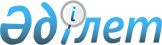 О бюджетах сел, поселка, сельских округов Карабалыкского района на 2023-2025 годыРешение маслихата Карабалыкского района Костанайской области от 29 декабря 2022 года № 187.
      Карабалыкский районный маслихат РЕШИЛ:
      1. Утвердить бюджет поселка Карабалык на 2023-2025 годы согласно приложениям 1, 2 и 3 соответственно, в том числе на 2023 год в следующих объемах:
      1) доходы – 738 943,2 тысячи тенге, в том числе по:
      налоговым поступлениям – 155 320,0 тысяч тенге;
      поступлениям трансфертов – 583 623,2 тысячи тенге;
      2) затраты – 741 624,7 тысячи тенге;
      3) чистое бюджетное кредитование – 0,0 тысяч тенге;
      4) сальдо по операциям с финансовыми активами – 0,0 тысяч тенге;
      5) дефицит (профицит) бюджета – -2 681,5 тысяча тенге;
      6) финансирование дефицита (использование профицита) бюджета – 2 681,5 тысяча тенге.
      Сноска. Пункт 1 – в редакции решения маслихата Карабалыкского района Костанайской области от 29.11.2023 № 62 (вводится в действие с 01.01.2023).


      2. Учесть, что в бюджете поселка Карабалык предусмотрен объем субвенций, передаваемых из районного бюджета на 2023 год в сумме 67 838,0 тысяч тенге.
      3. Утвердить бюджет Белоглинского сельского округа на 2023-2025 годы согласно приложениям 4, 5 и 6 соответственно, в том числе на 2023 год в следующих объемах:
      1) доходы – 200 245,3 тысяч тенге, в том числе по:
      налоговым поступлениям – 4 870,0 тысяч тенге;
      поступлениям трансфертов – 195 375,3 тысяч тенге;
      2) затраты – 201 027,5 тысяч тенге;
      3) чистое бюджетное кредитование – 0,0 тысяч тенге;
      4) сальдо по операциям с финансовыми активами – 0,0 тысяч тенге;
      5) дефицит (профицит) бюджета – -782,2 тысячи тенге;
      6) финансирование дефицита (использование профицита) бюджета – 782,2 тысячи тенге.
      Сноска. Пункт 3 – в редакции решения маслихата Карабалыкского района Костанайской области от 31.07.2023 № 35 (вводится в действие с 01.01.2023).


      4. Учесть, что в бюджете Белоглинского сельского округа предусмотрен объем субвенций, передаваемых из районного бюджета на 2023 год в сумме 21 757,0 тысяч тенге.
      5. Утвердить бюджет Боскольского сельского округа на 2023-2025 годы согласно приложениям 7, 8 и 9 соответственно, в том числе на 2023 год в следующих объемах:
      1) доходы – 47 413,6 тысяч тенге, в том числе по:
      налоговым поступлениям – 5 068,0 тысяч тенге;
      поступлениям трансфертов – 42 345,6 тысяч тенге;
      2) затраты – 48 693,8 тысячи тенге;
      3) чистое бюджетное кредитование – 0,0 тысяч тенге;
      4) сальдо по операциям с финансовыми активами – 0,0 тысяч тенге;
      5) дефицит (профицит) бюджета – - 1280,2 тысяч тенге;
      6) финансирование дефицита (использование профицита) бюджета – 1280,2 тысяч тенге.
      Сноска. Пункт 5 – в редакции решения маслихата Карабалыкского района Костанайской области от 31.07.2023 № 35 (вводится в действие с 01.01.2023).


      6. Учесть, что в бюджете Боскольского сельского округа предусмотрен объем субвенций, передаваемых из районного бюджета на 2023 год в сумме 23 869,0 тысяч тенге.
      7. Утвердить бюджет Бурлинского сельского округа на 2023-2025 годы согласно приложениям 10, 11 и 12 соответственно, в том числе на 2023 год в следующих объемах:
      1) доходы – 50 579,7 тысяч тенге, в том числе по:
      налоговым поступлениям – 3 243,0 тысячи тенге;
      поступлениям трансфертов – 47 336,7 тысяч тенге;
      2) затраты – 50 987,9 тысяч тенге;
      3) чистое бюджетное кредитование – 0,0 тысяч тенге;
      4) сальдо по операциям с финансовыми активами – 0,0 тысяч тенге;
      5) дефицит (профицит) бюджета – - 408,2 тысяч тенге;
      6) финансирование дефицита (использование профицита) бюджета –408,2,0 тысяч тенге.
      Сноска. Пункт 7 – в редакции решения маслихата Карабалыкского района Костанайской области от 31.07.2023 № 35 (вводится в действие с 01.01.2023).


      8. Учесть, что в бюджете Бурлинского сельского округа предусмотрен объем субвенций, передаваемых из районного бюджета на 2023 год в сумме 25 481,0 тысяча тенге.
      9. Утвердить бюджет села Лесное на 2023-2025 годы согласно приложениям 13, 14 и 15 соответственно, в том числе на 2023 год в следующих объемах:
      1) доходы – 25 815,0 тысяч тенге, в том числе по:
      налоговым поступлениям – 2 232,0 тысячи тенге;
      поступлениям трансфертов – 23 583,0 тысячи тенге;
      2) затраты – 25 897,6 тысяч тенге;
      3) чистое бюджетное кредитование – 0,0 тысяч тенге;
      4) сальдо по операциям с финансовыми активами – 0,0 тысяч тенге;
      5) дефицит (профицит) бюджета – - 82,6 тысяч тенге;
      6) финансирование дефицита (использование профицита) бюджета – 82,6 тысяч тенге.
      Сноска. Пункт 9 – в редакции решения маслихата Карабалыкского района Костанайской области от 31.07.2023 № 35 (вводится в действие с 01.01.2023).


      10. Учесть, что в бюджете села Лесное предусмотрен объем субвенций, передаваемых из районного бюджета на 2023 год в сумме 16 689,0 тысяч тенге.
      11. Утвердить бюджет Михайловского сельского округа на 2023-2025 годы согласно приложениям 16, 17 и 18 соответственно, в том числе на 2023 год в следующих объемах:
      1) доходы – 92 269,4 тысяч тенге, в том числе по:
      налоговым поступлениям – 3 149,0 тысяч тенге;
      поступлениям трансфертов – 89 120,4 тысяч тенге;
      2) затраты – 92 778,2 тысяч тенге;
      3) чистое бюджетное кредитование – 0,0 тысяч тенге;
      4) сальдо по операциям с финансовыми активами – 0,0 тысяч тенге;
      5) дефицит (профицит) бюджета – -508,8 тысяч тенге;
      6) финансирование дефицита (использование профицита) бюджета – 508,8 тысяч тенге.
      Сноска. Пункт 11 – в редакции решения маслихата Карабалыкского района Костанайской области от 31.07.2023 № 35 (вводится в действие с 01.01.2023).


      12. Учесть, что в бюджете Михайловского сельского округа предусмотрен объем субвенций, передаваемых из районного бюджета на 2023 год в сумме 19 211,0 тысяч тенге.
      13. Утвердить бюджет Новотроицкого сельского округа на 2023-2025 годы согласно приложениям 19, 20 и 21 соответственно, в том числе на 2023 год в следующих объемах:
      1) доходы – 142 320,1 тысяч тенге, в том числе по:
      налоговым поступлениям – 4 394,0 тысячи тенге;
      поступлениям трансфертов – 137 926,1 тысяч тенге;
      2) затраты – 142 860,3 тысяч тенге;
      3) чистое бюджетное кредитование – - 0,0 тысяч тенге;
      4) сальдо по операциям с финансовыми активами – 0,0 тысяч тенге;
      5) дефицит (профицит) бюджета – - 540,2 тысяч тенге;
      6) финансирование дефицита (использование профицита) бюджета – 540,2 тысяч тенге.
      Сноска. Пункт 13 – в редакции решения маслихата Карабалыкского района Костанайской области от 31.07.2023 № 35 (вводится в действие с 01.01.2023).


      14. Учесть, что в бюджете Новотроицкого сельского округа предусмотрен объем субвенций, передаваемых из районного бюджета на 2023 год в сумме 26 417,0 тысяч тенге.
      15. Утвердить бюджет села Победа на 2023-2025 годы согласно приложениям 22, 23 и 24 соответственно, в том числе на 2023 год в следующих объемах:
      1) доходы – 28 659,4 тысяч тенге, в том числе по:
      налоговым поступлениям – 813,0 тысяч тенге;
      поступлениям трансфертов – 27 846,4 тысяч тенге;
      2) затраты – 28 800,8 тысяч тенге;
      3) чистое бюджетное кредитование – 0,0 тысяч тенге;
      4) сальдо по операциям с финансовыми активами – 0,0 тысяч тенге;
      5) дефицит (профицит) бюджета – - 141,4 тысяча тенге;
      6) финансирование дефицита (использование профицита) бюджета – 141,4 тысяча тенге.
      Сноска. Пункт 15 – в редакции решения маслихата Карабалыкского района Костанайской области от 31.07.2023 № 35 (вводится в действие с 01.01.2023).


      16. Учесть, что в бюджете села Победа предусмотрен объем субвенций, передаваемых из районного бюджета на 2023 год в сумме 21 809,0 тысяч тенге.
      17. Утвердить бюджет Урнекского сельского округа на 2023-2025 годы согласно приложению 25, 26 и 27 соответственно, в том числе на 2023 год в следующих объемах:
      1) доходы – 37 623,4 тысячи тенге, в том числе по:
      налоговым поступлениям – 3 469,0 тысяч тенге;
      поступлениям трансфертов – 34 154,4 тысячи тенге;
      2) затраты – 38 058,8 тысяч тенге;
      3) чистое бюджетное кредитование – 0,0 тысяч тенге;
      4) сальдо по операциям с финансовыми активами – 0,0 тысяч тенге;
      5) дефицит (профицит) бюджета – - 435,4 тысяч тенге;
      6) финансирование дефицита (использование профицита) бюджета – 435,4 тысяч тенге.
      Сноска. Пункт 17 – в редакции решения маслихата Карабалыкского района Костанайской области от 31.07.2023 № 35 (вводится в действие с 01.01.2023).


      18. Учесть, что в бюджете Урнекского сельского округа предусмотрен объем субвенций, передаваемых из районного бюджета на 2023 год в сумме 17 616,0 тысяч тенге.
      19. Утвердить бюджет Кособинского сельского округа на 2023-2025 годы согласно приложениям 28, 29 и 30 соответственно, в том числе на 2023 год в следующих объемах:
      1) доходы – 46 867,1 тысяч тенге, в том числе по:
      налоговым поступлениям – 8 410,0 тысяч тенге;
      поступлениям трансфертов – 38 457,1 тысяч тенге;
      2) затраты – 48 892,0 тысячи тенге;
      3) чистое бюджетное кредитование – 0,0 тысяч тенге;
      4) сальдо по операциям с финансовыми активами – 0,0 тысяч тенге;
      5) дефицит (профицит) бюджета – - 2 0 24,9 тысяч тенге;
      6) финансирование дефицита (использование профицита) бюджета – 2 024,9 тысяч тенге.
      Сноска. Пункт 19 – в редакции решения маслихата Карабалыкского района Костанайской области от 31.07.2023 № 35 (вводится в действие с 01.01.2023).


      20. Учесть, что в бюджете Кособинского сельского округа предусмотрен объем субвенций, передаваемых из районного бюджета на 2023 год в сумме 17 932,0 тысячи тенге.
      21. Утвердить бюджет Смирновского сельского округа на 2023-2025 годы согласно приложениям 31, 32 и 33 соответственно, в том числе на 2023 год в следующих объемах:
      1) доходы – 143 019,0 тысяч тенге, в том числе по:
      налоговым поступлениям – 3 732,0 тысячи тенге;
      поступлениям трансфертов – 139 287,0 тысяч тенге;
      2) затраты – 144 795,5 тысяч тенге;
      3) чистое бюджетное кредитование – 0,0 тысяч тенге;
      4) сальдо по операциям с финансовыми активами – 0,0 тысяч тенге;
      5) дефицит (профицит) бюджета – - 1776,5 тысяч тенге;
      6) финансирование дефицита (использование профицита) бюджета – 1776,5 тысяч тенге.
      Сноска. Пункт 21 – в редакции решения маслихата Карабалыкского района Костанайской области от 31.07.2023 № 35 (вводится в действие с 01.01.2023).


      22. Учесть, что в бюджете Смирновского сельского округа предусмотрен объем субвенций, передаваемых из районного бюджета на 2023 год в сумме 25 606,0 тысяч тенге.
      23. Утвердить бюджет Станционного сельского округа на 2023-2025 годы согласно приложению 34, 35 и 36 соответственно, в том числе на 2023 год в следующих объемах:
      1) доходы – 54 993,4 тысячи тенге, в том числе по:
      налоговым поступлениям – 4 758,0 тысяч тенге;
      поступлениям трансфертов – 50 235,4 тысяч тенге;
      2) затраты – 55 872,4 тысячи тенге;
      3) чистое бюджетное кредитование – 0,0 тысяч тенге;
      4) сальдо по операциям с финансовыми активами – 0,0 тысяч тенге;
      5) дефицит (профицит) бюджета – - 879,0 тысяч тенге;
      6) финансирование дефицита (использование профицита) бюджета – 879,0 тысяч тенге.
      Сноска. Пункт 23 – в редакции решения маслихата Карабалыкского района Костанайской области от 31.07.2023 № 35 (вводится в действие с 01.01.2023).


      24. Учесть, что в бюджете Станционного сельского округа предусмотрен объем субвенций, передаваемых из районного бюджета на 2023 год в сумме 21 920,0 тысяч тенге.
      25. Утвердить бюджет Тогузакского сельского округа на 2023-2025 годы согласно приложениям 37, 38 и 39 соответственно, в том числе на 2023 год в следующих объемах:
      1) доходы – 177 001,8 тысяча тенге, в том числе по:
      налоговым поступлениям – 11 449,0 тысяч тенге;
      поступлениям трансфертов – 165 552,8 тысячи тенге;
      2) затраты – 177 548,6 тысяч тенге;
      3) чистое бюджетное кредитование – 0,0 тысяч тенге;
      4) сальдо по операциям с финансовыми активами – 0,0 тысяч тенге;
      5) дефицит (профицит) бюджета – -546,8 тысяч тенге;
      6) финансирование дефицита (использование профицита) бюджета – 546,8 тысяч тенге.
      Сноска. Пункт 25 – в редакции решения маслихата Карабалыкского района Костанайской области от 29.11.2023 № 62 (вводится в действие с 01.01.2023).


      26. Учесть, что в бюджете Тогузакского сельского округа предусмотрен объем субвенций, передаваемых из районного бюджета на 2023 год в сумме 30 485,0 тысяч тенге.
      27. Настоящее решение вводится в действие с 1 января 2023 года. Бюджет поселка Карабалык Карабалыкского района на 2023 год
      Сноска. Приложение 1 – в редакции решения маслихата Карабалыкского района Костанайской области от 29.11.2023 № 62 (вводится в действие с 01.01.2023). Бюджет поселка Карабалык Карабалыкского района на 2024 год
      Сноска. Приложение 2 – в редакции решения маслихата Карабалыкского района Костанайской области от 31.07.2023 № 35 (вводится в действие с 01.01.2023). Бюджет поселка Карабалык Карабалыкского района на 2025 год Бюджет Белоглинского сельского округа Карабалыкского района на 2023 год
      Сноска. Приложение 4 – в редакции решения маслихата Карабалыкского района Костанайской области от 31.07.2023 № 35 (вводится в действие с 01.01.2023). Бюджет Белоглинского сельского округа Карабалыкского района на 2024 год Бюджет Белоглинского сельского округа Карабалыкского района на 2025 год
      Сноска. Приложение 6 – в редакции решения маслихата Карабалыкского района Костанайской области от 31.07.2023 № 35 (вводится в действие с 01.01.2023). Бюджет Боскольского сельского округа Карабалыкского района на 2023 год
      Сноска. Приложение 7 – в редакции решения маслихата Карабалыкского района Костанайской области от 31.07.2023 № 35 (вводится в действие с 01.01.2023). Бюджет Боскольского сельского округа Карабалыкского района на 2024 год Бюджет Боскольского сельского округа Карабалыкского района на 2025 год Бюджет Бурлинского сельского округа Карабалыкского района на 2023 год
      Сноска. Приложение 10 – в редакции решения маслихата Карабалыкского района Костанайской области от 31.07.2023 № 35 (вводится в действие с 01.01.2023). Бюджет Бурлинского сельского округа Карабалыкского района на 2024 год Бюджет Бурлинского сельского округа Карабалыкского района на 2025 год Бюджет села Лесное Карабалыкского района на 2023 год
      Сноска. Приложение 13 – в редакции решения маслихата Карабалыкского района Костанайской области от 29.11.2023 № 62 (вводится в действие с 01.01.2023). Бюджет села Лесное Карабалыкского района на 2024 год Бюджет села Лесное Карабалыкского района на 2025 год Бюджет Михайловского сельского округа Карабалыкского района на 2023 год
      Сноска. Приложение 16 – в редакции решения маслихата Карабалыкского района Костанайской области от 31.07.2023 № 35 (вводится в действие с 01.01.2023). Бюджет Михайловского сельского округа Карабалыкского района на 2024 год Бюджет Михайловского сельского округа Карабалыкского района на 2025 год Бюджет Новотроицкого сельского округа Карабалыкского района на 2023 год
      Сноска. Приложение 19 – в редакции решения маслихата Карабалыкского района Костанайской области от 29.11.2023 № 62 (вводится в действие с 01.01.2023). Бюджет Новотроицкого сельского округа Карабалыкского района на 2024 год Бюджет Новотроицкого сельского округа Карабалыкского района на 2025 год Бюджет села Победа Карабалыкского района на 2023 год
      Сноска. Приложение 22 – в редакции решения маслихата Карабалыкского района Костанайской области от 31.07.2023 № 35 (вводится в действие с 01.01.2023). Бюджет села Победа Карабалыкского района на 2024 год Бюджет села Победа Карабалыкского района на 2025 год Бюджет Урнекского сельского округа Карабалыкского района на 2023 год
      Сноска. Приложение 25 – в редакции решения маслихата Карабалыкского района Костанайской области от 31.07.2023 № 35 (вводится в действие с 01.01.2023). Бюджет Урнекского сельского округа Карабалыкского района на 2024 год Бюджет Урнекского сельского округа Карабалыкского района на 2025 год Бюджет Кособинского сельского округа Карабалыкского района на 2023 год
      Сноска. Приложение 28 – в редакции решения маслихата Карабалыкского района Костанайской области от 29.11.2023 № 62 (вводится в действие с 01.01.2023). Бюджет Кособинского сельского округа Карабалыкского района на 2024 год Бюджет Кособинского сельского округа Карабалыкского района на 2025 год Бюджет Смирновского сельского округа Карабалыкского района на 2023 год
      Сноска. Приложение 31 – в редакции решения маслихата Карабалыкского района Костанайской области от 31.07.2023 № 35 (вводится в действие с 01.01.2023). Бюджет Смирновского сельского округа Карабалыкского района на 2024 год Бюджет Смирновского сельского округа Карабалыкского района на 2025 год Бюджет Станционного сельского округа Карабалыкского района на 2023 год
      Сноска. Приложение 34 – в редакции решения маслихата Карабалыкского района Костанайской области от 31.07.2023 № 35 (вводится в действие с 01.01.2023). Бюджет Станционного сельского округа Карабалыкского района на 2024 год Бюджет Станционного сельского округа Карабалыкского района на 2025 год Бюджет Тогузакского сельского округа Карабалыкского района на 2023 год
      Сноска. Приложение 37 – в редакции решения маслихата Карабалыкского района Костанайской области от 29.11.2023 № 62 (вводится в действие с 01.01.2023). Бюджет Тогузакского сельского округа Карабалыкского района на 2024 год Бюджет Тогузакского сельского округа Карабалыкского района на 2025 год
      Сноска. Приложение 39 – в редакции решения маслихата Карабалыкского района Костанайской области от 31.07.2023 № 35 (вводится в действие с 01.01.2023).
					© 2012. РГП на ПХВ «Институт законодательства и правовой информации Республики Казахстан» Министерства юстиции Республики Казахстан
				
      Секретарь районного маслихата 

А. Тюлюбаев
Приложение 1к решению Карабалыкскогорайонного маслихатаот 29 декабря 2022 года№ 187
Категория
Категория
Категория
Категория
Категория
Категория
Категория
Категория
Категория
Категория
Категория
Категория
Сумма, тысяч тенге
Класс
Класс
Класс
Класс
Класс
Класс
Класс
Класс
Класс
Класс
Класс
Сумма, тысяч тенге
Подкласс
Подкласс
Подкласс
Подкласс
Подкласс
Подкласс
Подкласс
Сумма, тысяч тенге
Наименование
Наименование
Сумма, тысяч тенге
I. Доходы
I. Доходы
738943,2
1
Налоговые поступления
Налоговые поступления
155320,0
01
01
01
01
Подоходный налог 
Подоходный налог 
121270,0
2
2
Индивидуальный подоходный налог 
Индивидуальный подоходный налог 
121270,0
04
04
04
04
Налоги на собственность
Налоги на собственность
33153,0
1
1
Налоги на имущество
Налоги на имущество
1450,0
3
3
Земельный налог
Земельный налог
1253,0
4
4
Налог на транспортные средства
Налог на транспортные средства
30450,0
05
05
05
05
Внутренние налоги на товары, работы и услуги
Внутренние налоги на товары, работы и услуги
897,0
3
3
Поступления за использование природных и других ресурсов
Поступления за использование природных и других ресурсов
783,0
4
4
Сборы за ведение предпринимательской и профессиональной деятельности
Сборы за ведение предпринимательской и профессиональной деятельности
114,0
4
Поступления трансфертов
Поступления трансфертов
583623,2
02
02
02
02
Трансферты из вышестоящих органов государственного управления
Трансферты из вышестоящих органов государственного управления
583623,2
3
3
Трансферты из районного (города областного значения) бюджета
Трансферты из районного (города областного значения) бюджета
583623,2
Функциональная группа
Функциональная группа
Функциональная группа
Функциональная группа
Функциональная группа
Функциональная группа
Функциональная группа
Функциональная группа
Функциональная группа
Функциональная группа
Функциональная группа
Функциональная группа
Сумма, тысяч тенге
Функциональная подгруппа
Функциональная подгруппа
Функциональная подгруппа
Функциональная подгруппа
Функциональная подгруппа
Функциональная подгруппа
Функциональная подгруппа
Функциональная подгруппа
Функциональная подгруппа
Функциональная подгруппа
Сумма, тысяч тенге
Администратор бюджетных программ
Администратор бюджетных программ
Администратор бюджетных программ
Администратор бюджетных программ
Администратор бюджетных программ
Администратор бюджетных программ
Администратор бюджетных программ
Администратор бюджетных программ
Сумма, тысяч тенге
Программа
Программа
Программа
Программа
Программа
Программа
Сумма, тысяч тенге
Наименование
Наименование
Наименование
Сумма, тысяч тенге
II. Затраты
II. Затраты
II. Затраты
741624,7
01
01
Государственные услуги общего характера
Государственные услуги общего характера
Государственные услуги общего характера
71798,1
1
1
Представительные, исполнительные и другие органы, выполняющие общие функции государственного управления
Представительные, исполнительные и другие органы, выполняющие общие функции государственного управления
Представительные, исполнительные и другие органы, выполняющие общие функции государственного управления
71798,1
124
124
Аппарат акима города районного значения, села, поселка, сельского округа
Аппарат акима города районного значения, села, поселка, сельского округа
Аппарат акима города районного значения, села, поселка, сельского округа
71798,1
001
001
001
Услуги по обеспечению деятельности акима города районного значения, села, поселка, сельского округа
Услуги по обеспечению деятельности акима города районного значения, села, поселка, сельского округа
Услуги по обеспечению деятельности акима города районного значения, села, поселка, сельского округа
71798,1
07
07
Жилищно-коммунальное хозяйство
Жилищно-коммунальное хозяйство
Жилищно-коммунальное хозяйство
267220,6
3
3
Благоустройство населенных пунктов
Благоустройство населенных пунктов
Благоустройство населенных пунктов
267220,6
124
124
Аппарат акима города районного значения, села, поселка, сельского округа
Аппарат акима города районного значения, села, поселка, сельского округа
Аппарат акима города районного значения, села, поселка, сельского округа
267220,6
008
008
008
Освещение улиц в населенных пунктах
Освещение улиц в населенных пунктах
Освещение улиц в населенных пунктах
107634,2
009
009
009
Обеспечение санитарии населенных пунктов
Обеспечение санитарии населенных пунктов
Обеспечение санитарии населенных пунктов
8270,0
010
010
010
Содержание мест захоронений и погребение безродных
Содержание мест захоронений и погребение безродных
Содержание мест захоронений и погребение безродных
400,0
011
011
011
Благоустройство и озеленение населенных пунктов
Благоустройство и озеленение населенных пунктов
Благоустройство и озеленение населенных пунктов
150916,4
12
12
Транспорт и коммуникации
Транспорт и коммуникации
Транспорт и коммуникации
108063,9
1
1
Автомобильный транспорт
Автомобильный транспорт
Автомобильный транспорт
108063,9
124
124
Аппарат акима города районного значения, села, поселка, сельского округа
Аппарат акима города районного значения, села, поселка, сельского округа
Аппарат акима города районного значения, села, поселка, сельского округа
108063,9
013
013
013
Обеспечение функционирования автомобильных дорог в городах районного значения, селах, поселках, сельских округах
Обеспечение функционирования автомобильных дорог в городах районного значения, селах, поселках, сельских округах
Обеспечение функционирования автомобильных дорог в городах районного значения, селах, поселках, сельских округах
108063,9
13
13
Прочие
Прочие
Прочие
288528,4
9
9
Прочие
Прочие
Прочие
288528,4
124
124
Аппарат акима города районного значения, села, поселка, сельского округа
Аппарат акима города районного значения, села, поселка, сельского округа
Аппарат акима города районного значения, села, поселка, сельского округа
288528,4
057
057
057
Реализация мероприятий по социальной и инженерной инфраструктуре в сельских населенных пунктах в рамках проекта "Ауыл-Ел бесігі"
Реализация мероприятий по социальной и инженерной инфраструктуре в сельских населенных пунктах в рамках проекта "Ауыл-Ел бесігі"
Реализация мероприятий по социальной и инженерной инфраструктуре в сельских населенных пунктах в рамках проекта "Ауыл-Ел бесігі"
288528,4
14
14
Обслуживание долга
Обслуживание долга
Обслуживание долга
6012,0
1
1
Обслуживание долга
Обслуживание долга
Обслуживание долга
6012,0
124
124
Аппарат акима города районного значения, села, поселка, сельского округа
Аппарат акима города районного значения, села, поселка, сельского округа
Аппарат акима города районного значения, села, поселка, сельского округа
6012,0
042
042
042
Обслуживание долга аппарата акима города районного значения, села, поселка, сельского округа по выплате вознаграждений и иных платежей по займам из районного (города областного значения) бюджета
Обслуживание долга аппарата акима города районного значения, села, поселка, сельского округа по выплате вознаграждений и иных платежей по займам из районного (города областного значения) бюджета
Обслуживание долга аппарата акима города районного значения, села, поселка, сельского округа по выплате вознаграждений и иных платежей по займам из районного (города областного значения) бюджета
6012,0
15
15
Трансферты
Трансферты
Трансферты
1,7
1
1
Трансферты
Трансферты
Трансферты
1,7
124
124
Аппарат акима города районного значения, села, поселка, сельского округа
Аппарат акима города районного значения, села, поселка, сельского округа
Аппарат акима города районного значения, села, поселка, сельского округа
1,7
048
048
048
Возврат неиспользованных (недоиспользованных) целевых трансфертов
Возврат неиспользованных (недоиспользованных) целевых трансфертов
Возврат неиспользованных (недоиспользованных) целевых трансфертов
1,7
III. Чистое бюджетное кредитование
III. Чистое бюджетное кредитование
III. Чистое бюджетное кредитование
0,0
IV. Сальдо по операциям с финансовыми активами
IV. Сальдо по операциям с финансовыми активами
IV. Сальдо по операциям с финансовыми активами
0,0
V. Дефицит (профицит) бюджета
V. Дефицит (профицит) бюджета
V. Дефицит (профицит) бюджета
-2681,5
VI. Финансирование дефицита (использование профицита) бюджета
VI. Финансирование дефицита (использование профицита) бюджета
VI. Финансирование дефицита (использование профицита) бюджета
2681,5
Категория
Категория
Категория
Категория
Категория
Категория
Категория
Категория
Категория
Категория
Категория
Категория
Сумма, тысяч тенге
Класс
Класс
Класс
Класс
Класс
Класс
Класс
Класс
Класс
Сумма, тысяч тенге
Подкласс
Подкласс
Подкласс
Подкласс
Сумма, тысяч тенге
Наименование
Сумма, тысяч тенге
8
8
8
Используемые остатки бюджетных средств
2681,5
01
01
01
01
01
Остатки бюджетных средств
2681,5
1
1
Свободные остатки бюджетных средств
2681,5Приложение 2к решению Карабалыкскогорайонного маслихатаот 29 декабря 2022 года№ 187
Категория
Категория
Категория
Категория
Категория
Сумма, тысяч тенге
Класс
Класс
Класс
Класс
Сумма, тысяч тенге
Подкласс
Подкласс
Подкласс
Сумма, тысяч тенге
Наименование
Сумма, тысяч тенге
I. Доходы
263943,0
1
Налоговые поступления
148769,0
01
Подоходный налог 
111930,0
2
Индивидуальный подоходный налог 
111930,0
04
Налоги на собственность
35663,0
1
Налоги на имущество
1450,0
3
Земельный налог
1253,0
4
Налог на транспортные средства
32960,0
05
Внутренние налоги на товары, работы и услуги
1176,0
3
Поступления за использование природных и других ресурсов
783,0
4
Сборы за ведение предпринимательской и профессиональной деятельности
393,0
4
Поступления трансфертов
115174,0
02
Трансферты из вышестоящих органов государственного управления
115174,0
3
Трансферты из районного (города областного значения) бюджета
115174,0
Функциональная группа
Функциональная группа
Функциональная группа
Функциональная группа
Функциональная группа
Сумма, тысяч тенге
Функциональная подгруппа
Функциональная подгруппа
Функциональная подгруппа
Функциональная подгруппа
Сумма, тысяч тенге
Администратор бюджетных программ
Администратор бюджетных программ
Администратор бюджетных программ
Сумма, тысяч тенге
Программа
Программа
Сумма, тысяч тенге
Наименование
Сумма, тысяч тенге
II. Затраты
263943,0
01
Государственные услуги общего характера
57482,0
1
Представительные, исполнительные и другие органы, выполняющие общие функции государственного управления
57482,0
124
Аппарат акима города районного значения, села, поселка, сельского округа
57482,0
001
Услуги по обеспечению деятельности акима города районного значения, села, поселка, сельского округа
57482,0
07
Жилищно-коммунальное хозяйство
155442,0
3
Благоустройство населенных пунктов
155442,0
124
Аппарат акима города районного значения, села, поселка, сельского округа
155442,0
008
Освещение улиц в населенных пунктах
38695,0
010
Содержание мест захоронений и погребение безродных
700,0
011
Благоустройство и озеленение населенных пунктов
116047,0
12
Транспорт и коммуникации
51019,0
1
Автомобильный транспорт
51019,0
124
Аппарат акима города районного значения, села, поселка, сельского округа
51019,0
013
Обеспечение функционирования автомобильных дорог в городах районного значения, селах, поселках, сельских округах
51019,0
III. Чистое бюджетное кредитование
0,0
IV. Сальдо по операциям с финансовыми активами
0,0
V. Дефицит (профицит) бюджета
0,0
VI. Финансирование дефицита (использование профицита) бюджета
0,0Приложение 3к решению Карабалыкскогорайонного маслихатаот 29 декабря 2022 года№ 187
Категория
Категория
Категория
Категория
Категория
Сумма, тысяч тенге
Класс
Класс
Класс
Класс
Сумма, тысяч тенге
Подкласс 
Подкласс 
Подкласс 
Сумма, тысяч тенге
Наименование
Сумма, тысяч тенге
I. Доходы
175158,0
1
Налоговые поступления
156966,0
01
Подоходный налог 
118973,0
2
Индивидуальный подоходный налог 
118973,0
04
Налоги на собственность
36817,0
1
Налоги на имущество
1450,0
3
Земельный налог
1253,0
4
Налог на транспортные средства
34114,0
05
Внутренние налоги на товары, работы и услуги
1176,0
3
Поступления за использование природных и других ресурсов
783,0
4
Сборы за ведение предпринимательской и профессиональной деятельности
393,0
4
Поступления трансфертов
18192,0
02
Трансферты из вышестоящих органов государственного управления
18192,0
3
Трансферты из районного (города областного значения) бюджета
18192,0
Функциональная группа
Функциональная группа
Функциональная группа
Функциональная группа
Функциональная группа
Сумма, тысяч тенге
Функциональная подгруппа
Функциональная подгруппа
Функциональная подгруппа
Функциональная подгруппа
Сумма, тысяч тенге
Администратор бюджетных программ
Администратор бюджетных программ
Администратор бюджетных программ
Сумма, тысяч тенге
Программа 
Программа 
Сумма, тысяч тенге
Наименование
Сумма, тысяч тенге
II. Затраты
175158,0
01
Государственные услуги общего характера
58482,0
1
Представительные, исполнительные и другие органы, выполняющие общие функции государственного управления
58482,0
124
Аппарат акима города районного значения, села, поселка, сельского округа
58482,0
001
Услуги по обеспечению деятельности акима города районного значения, села, поселка, сельского округа
58482,0
07
Жилищно-коммунальное хозяйство
65657,0
3
Благоустройство населенных пунктов
65657,0
124
Аппарат акима города районного значения, села, поселка, сельского округа
65657,0
008
Освещение улиц в населенных пунктах
38695,0
010
Содержание мест захоронений и погребение безродных
700,0
011
Благоустройство и озеленение населенных пунктов
26262,0
12
Транспорт и коммуникации
51019,0
1
Автомобильный транспорт
51019,0
124
Аппарат акима города районного значения, села, поселка, сельского округа
51019,0
013
Обеспечение функционирования автомобильных дорог в городах районного значения, селах, поселках, сельских округах
51019,0
III. Чистое бюджетное кредитование
0,0
IV. Сальдо по операциям с финансовыми активами
0,0
V. Дефицит (профицит) бюджета
0,0
VI. Финансирование дефицита (использование профицита) бюджета
0,0Приложение 4к решению Карабалыкскогорайонного маслихатаот 29 декабря 2022 года№ 187
Категория
Категория
Категория
Категория
Категория
Категория
Категория
Категория
Категория
Сумма, тысяч тенге
Класс
Класс
Класс
Класс
Класс
Класс
Класс
Класс
Сумма, тысяч тенге
Подкласс
Подкласс
Подкласс
Подкласс
Подкласс
Подкласс
Подкласс
Сумма, тысяч тенге
Наименование
Наименование
Наименование
Сумма, тысяч тенге
I. Доходы
I. Доходы
I. Доходы
200245,3
1
Налоговые поступления
Налоговые поступления
Налоговые поступления
4870,0
01
Подоходный налог 
Подоходный налог 
Подоходный налог 
1110,0
2
2
2
Индивидуальный подоходный налог 
Индивидуальный подоходный налог 
Индивидуальный подоходный налог 
1110,0
04
Налоги на собственность
Налоги на собственность
Налоги на собственность
3117,0
1
1
1
Налоги на имущество
Налоги на имущество
Налоги на имущество
198,0
3
3
3
Земельный налог
Земельный налог
Земельный налог
15,0
4
4
4
Налог на транспортные средства
Налог на транспортные средства
Налог на транспортные средства
2904,0
05
Внутренние налоги на товары, работы и услуги
Внутренние налоги на товары, работы и услуги
Внутренние налоги на товары, работы и услуги
643,0
3
3
3
Поступления за использование природных и других ресурсов
Поступления за использование природных и других ресурсов
Поступления за использование природных и других ресурсов
643,0
4
Поступления трансфертов
Поступления трансфертов
Поступления трансфертов
195375,3
02
Трансферты из вышестоящих органов государственного управления
Трансферты из вышестоящих органов государственного управления
Трансферты из вышестоящих органов государственного управления
195375,3
3
3
3
Трансферты из районного (города областного значения) бюджета
Трансферты из районного (города областного значения) бюджета
Трансферты из районного (города областного значения) бюджета
195375,3
Функциональная группа
Функциональная группа
Функциональная группа
Функциональная группа
Функциональная группа
Функциональная группа
Функциональная группа
Функциональная группа
Функциональная группа
Сумма, тысяч тенге
Функциональная подгруппа
Функциональная подгруппа
Функциональная подгруппа
Функциональная подгруппа
Функциональная подгруппа
Функциональная подгруппа
Функциональная подгруппа
Функциональная подгруппа
Сумма, тысяч тенге
Администратор бюджетных программ
Администратор бюджетных программ
Администратор бюджетных программ
Администратор бюджетных программ
Администратор бюджетных программ
Администратор бюджетных программ
Администратор бюджетных программ
Сумма, тысяч тенге
Программа
Программа
Программа
Программа
Программа
Сумма, тысяч тенге
Наименование
Наименование
Сумма, тысяч тенге
II. Затраты
II. Затраты
201027,5
01
Государственные услуги общего характера
Государственные услуги общего характера
26083,7
1
Представительные, исполнительные и другие органы, выполняющие общие функции государственного управления
Представительные, исполнительные и другие органы, выполняющие общие функции государственного управления
26083,7
124
124
Аппарат акима города районного значения, села, поселка, сельского округа
Аппарат акима города районного значения, села, поселка, сельского округа
26083,7
001
001
001
Услуги по обеспечению деятельности акима города районного значения, села, поселка, сельского округа
Услуги по обеспечению деятельности акима города районного значения, села, поселка, сельского округа
26083,7
07
Жилищно-коммунальное хозяйство
Жилищно-коммунальное хозяйство
32070,0
3
Благоустройство населенных пунктов
Благоустройство населенных пунктов
32070,0
124
124
Аппарат акима города районного значения, села, поселка, сельского округа
Аппарат акима города районного значения, села, поселка, сельского округа
32070,0
008
008
008
Освещение улиц в населенных пунктах
Освещение улиц в населенных пунктах
32070,0
010
010
010
Содержание мест захоронений и погребение безродных
Содержание мест захоронений и погребение безродных
100,0
12
Транспорт и коммуникации
Транспорт и коммуникации
5057,1
1
Автомобильный транспорт
Автомобильный транспорт
5057,1
124
124
Аппарат акима города районного значения, села, поселка, сельского округа
Аппарат акима города районного значения, села, поселка, сельского округа
5057,1
013
013
013
Обеспечение функционирования автомобильных дорог в городах районного значения, селах, поселках, сельских округах
Обеспечение функционирования автомобильных дорог в городах районного значения, селах, поселках, сельских округах
5057,1
13
Прочие
Прочие
137816,6
9
Прочие
Прочие
137816,6
124
124
Аппарат акима города районного значения, села, поселка, сельского округа
Аппарат акима города районного значения, села, поселка, сельского округа
137816,6
057
057
057
Реализация мероприятий по социальной и инженерной инфраструктуре в сельских населенных пунктах в рамках проекта "Ауыл-Ел бесігі"
Реализация мероприятий по социальной и инженерной инфраструктуре в сельских населенных пунктах в рамках проекта "Ауыл-Ел бесігі"
137816,6
15
Трансферты
Трансферты
0,1
1
Трансферты
Трансферты
0,1
124
124
Аппарат акима города районного значения, села, поселка, сельского округа
Аппарат акима города районного значения, села, поселка, сельского округа
0,1
048
048
048
Возврат неиспользованных (недоиспользованных) целевых трансфертов
Возврат неиспользованных (недоиспользованных) целевых трансфертов
0,1
III. Чистое бюджетное кредитование
III. Чистое бюджетное кредитование
0,0
IV. Сальдо по операциям с финансовыми активами
IV. Сальдо по операциям с финансовыми активами
0,0
V. Дефицит (профицит) бюджета
V. Дефицит (профицит) бюджета
-782,2
VI. Финансирование дефицита (использование профицита) бюджета
VI. Финансирование дефицита (использование профицита) бюджета
782,2
Категория
Категория
Категория
Категория
Категория
Категория
Категория
Категория
Категория
Сумма, тысяч тенге
Класс
Класс
Класс
Класс
Класс
Класс
Сумма, тысяч тенге
Подкласс
Подкласс
Подкласс
Сумма, тысяч тенге
Наименование
Сумма, тысяч тенге
Используемые остатки бюджетных средств
782,2
01
01
01
Остатки бюджетных средств
782,2
1
1
1
Свободные остатки бюджетных средств
782,2Приложение 5к решению Карабалыкскогорайонного маслихатаот 29 декабря 2022 года№ 187
Категория
Категория
Категория
Категория
Категория
Сумма, тысяч тенге
Класс
Класс
Класс
Класс
Сумма, тысяч тенге
Подкласс 
Подкласс 
Подкласс 
Сумма, тысяч тенге
Наименование
Сумма, тысяч тенге
I. Доходы
27627,0
1
Налоговые поступления
6120,0
01
Подоходный налог 
2230,0
2
Индивидуальный подоходный налог 
2230,0
04
Налоги на собственность
3247,0
1
Налоги на имущество
198,0
3
Земельный налог
15,0
4
Налог на транспортные средства
3034,0
05
Внутренние налоги на товары, работы и услуги
643,0
3
Поступления за использование природных и других ресурсов
643,0
4
Поступления трансфертов
21507,0
02
Трансферты из вышестоящих органов государственного управления
21507,0
3
Трансферты из районного (города областного значения) бюджета
21507,0
Функциональная группа
Функциональная группа
Функциональная группа
Функциональная группа
Функциональная группа
Сумма, тысяч тенге
Функциональная подгруппа
Функциональная подгруппа
Функциональная подгруппа
Функциональная подгруппа
Сумма, тысяч тенге
Администратор бюджетных программ
Администратор бюджетных программ
Администратор бюджетных программ
Сумма, тысяч тенге
Программа
Программа
Сумма, тысяч тенге
Наименование
Сумма, тысяч тенге
II. Затраты
27627,0
01
Государственные услуги общего характера
24977,0
1
Представительные, исполнительные и другие органы, выполняющие общие функции государственного управления
24977,0
124
Аппарат акима города районного значения, села, поселка, сельского округа
24977,0
001
Услуги по обеспечению деятельности акима города районного значения, села, поселка, сельского округа
24977,0
07
Жилищно-коммунальное хозяйство
1650,0
3
Благоустройство населенных пунктов
1650,0
124
Аппарат акима города районного значения, села, поселка, сельского округа
1650,0
008
Освещение улиц в населенных пунктах
1550,0
010
Содержание мест захоронений и погребение безродных
100,0
12
Транспорт и коммуникации
1000,0
1
Автомобильный транспорт
1000,0
124
Аппарат акима города районного значения, села, поселка, сельского округа
1000,0
013
Обеспечение функционирования автомобильных дорог в городах районного значения, селах, поселках, сельских округах
1000,0
III. Чистое бюджетное кредитование
0,0
IV. Сальдо по операциям с финансовыми активами
0,0
V. Дефицит (профицит) бюджета
0,0
VI. Финансирование дефицита (использование профицита) бюджета
0,0Приложение 6к решению Карабалыкскогорайонного маслихатаот 29 декабря 2022 года№ 187
Категория
Категория
Категория
Категория
Категория
Сумма, тысяч тенге
Класс
Класс
Класс
Класс
Сумма, тысяч тенге
Подкласс
Подкласс
Подкласс
Сумма, тысяч тенге
Наименование
Сумма, тысяч тенге
I. Доходы
79267,0
1
Налоговые поступления
6337,0
01
Подоходный налог 
2340,0
2
Индивидуальный подоходный налог 
2340,0
04
Налоги на собственность
3354,0
1
Налоги на имущество
198,0
3
Земельный налог
15,0
4
Налог на транспортные средства
3141,0
05
Внутренние налоги на товары, работы и услуги
643,0
3
Поступления за использование природных и других ресурсов
643,0
4
Поступления трансфертов
72930,0
02
Трансферты из вышестоящих органов государственного управления
72930,0
3
Трансферты из районного (города областного значения) бюджета
72930,0
Функциональная группа
Функциональная группа
Функциональная группа
Функциональная группа
Функциональная группа
Сумма, тысяч тенге
Функциональная подгруппа
Функциональная подгруппа
Функциональная подгруппа
Функциональная подгруппа
Сумма, тысяч тенге
Администратор бюджетных программ
Администратор бюджетных программ
Администратор бюджетных программ
Сумма, тысяч тенге
Программа
Программа
Сумма, тысяч тенге
Наименование
Сумма, тысяч тенге
II. Затраты
79267,0
01
Государственные услуги общего характера
25977,0
1
Представительные, исполнительные и другие органы, выполняющие общие функции государственного управления
25977,0
124
Аппарат акима города районного значения, села, поселка, сельского округа
25977,0
001
Услуги по обеспечению деятельности акима города районного значения, села, поселка, сельского округа
25977,0
07
Жилищно-коммунальное хозяйство
1650,0
3
Благоустройство населенных пунктов
1650,0
124
Аппарат акима города районного значения, села, поселка, сельского округа
1650,0
008
Освещение улиц в населенных пунктах
1550,0
010
Содержание мест захоронений и погребение безродных
100,0
12
Транспорт и коммуникации
1000,0
1
Автомобильный транспорт
1000,0
124
Аппарат акима города районного значения, села, поселка, сельского округа
1000,0
013
Обеспечение функционирования автомобильных дорог в городах районного значения, селах, поселках, сельских округах
1000,0
13
Прочие
50640,0
9
Прочие
50640,0
124
Аппарат акима города районного значения, села, поселка, сельского округа
50640,0
057
Реализация мероприятий по социальной и инженерной инфраструктуре в сельских населенных пунктах в рамках проекта "Ауыл-Ел бесігі"
50640,0
III. Чистое бюджетное кредитование
0,0
IV. Сальдо по операциям с финансовыми активами
0,0
V. Дефицит (профицит) бюджета
0,0
VI. Финансирование дефицита (использование профицита) бюджета
0,0Приложение 7к решению Карабалыкскогорайонного маслихатаот 29 декабря 2022 года№ 187
Категория
Категория
Категория
Категория
Категория
Категория
Категория
Категория
Категория
Сумма, тысяч тенге
Класс
Класс
Класс
Класс
Класс
Класс
Класс
Класс
Сумма, тысяч тенге
Подкласс
Подкласс
Подкласс
Подкласс
Сумма, тысяч тенге
Наименование
Наименование
Сумма, тысяч тенге
I. Доходы
I. Доходы
47413,6
1
Налоговые поступления
Налоговые поступления
5068,0
01
01
01
01
Подоходный налог 
Подоходный налог 
1031,0
2
Индивидуальный подоходный налог 
Индивидуальный подоходный налог 
1031,0
04
04
04
04
Налоги на собственность
Налоги на собственность
4011,0
1
Налоги на имущество
Налоги на имущество
232,0
3
Земельный налог
Земельный налог
131,0
4
Налог на транспортные средства
Налог на транспортные средства
3263,0
5
Единый земельный налог
Единый земельный налог
385,0
05
05
05
05
Внутренние налоги на товары, работы и услуги
Внутренние налоги на товары, работы и услуги
26,0
3
Поступления за использование природных и других ресурсов
Поступления за использование природных и других ресурсов
26,0
4
Поступления трансфертов
Поступления трансфертов
42345,6
02
02
02
02
Трансферты из вышестоящих органов государственного управления
Трансферты из вышестоящих органов государственного управления
42345,6
3
Трансферты из районного (города областного значения) бюджета
Трансферты из районного (города областного значения) бюджета
42345,6
Функциональная группа
Функциональная группа
Функциональная группа
Функциональная группа
Функциональная группа
Функциональная группа
Функциональная группа
Функциональная группа
Функциональная группа
Сумма, тысяч тенге
Функциональная подгруппа
Функциональная подгруппа
Функциональная подгруппа
Функциональная подгруппа
Функциональная подгруппа
Функциональная подгруппа
Функциональная подгруппа
Сумма, тысяч тенге
Администратор бюджетных программ
Администратор бюджетных программ
Администратор бюджетных программ
Администратор бюджетных программ
Администратор бюджетных программ
Сумма, тысяч тенге
Программа
Программа
Программа
Сумма, тысяч тенге
Наименование
Сумма, тысяч тенге
II. Затраты
48693,8
01
01
Государственные услуги общего характера
30213,6
1
1
Представительные, исполнительные и другие органы, выполняющие общие функции государственного управления
30213,6
124
124
Аппарат акима города районного значения, села, поселка, сельского округа
30213,6
001
001
Услуги по обеспечению деятельности акима города районного значения, села, поселка, сельского округа
30213,6
07
07
Жилищно-коммунальное хозяйство
16300,0
3
3
Благоустройство населенных пунктов
16300,0
124
124
Аппарат акима города районного значения, села, поселка, сельского округа
16300,0
008
008
Освещение улиц в населенных пунктах
16200,0
010
010
Содержание мест захоронений и погребение безродных
100,0
12
12
Транспорт и коммуникации
2179,8
1
1
Автомобильный транспорт
2179,8
124
124
Аппарат акима города районного значения, села, поселка, сельского округа
2179,8
013
013
Обеспечение функционирования автомобильных дорог в городах районного значения, селах, поселках, сельских округах
2179,8
15
15
Трансферты
0,4
1
1
Трансферты
0,4
124
124
Аппарат акима города районного значения, села, поселка, сельского округа
0,4
048
048
Возврат неиспользованных (недоиспользованных) целевых трансфертов
0,4
III. Чистое бюджетное кредитование
0,0
IV. Сальдо по операциям с финансовыми активами
0,0
V. Дефицит (профицит) бюджета
-1280,2
VI. Финансирование дефицита (использование профицита) бюджета
1280,2
Категория
Категория
Категория
Категория
Категория
Категория
Категория
Категория
Категория
Сумма, тысяч тенге
Класс
Класс
Класс
Класс
Класс
Класс
Сумма, тысяч тенге
Подкласс
Подкласс
Подкласс
Сумма, тысяч тенге
Наименование
Сумма, тысяч тенге
8
8
8
Используемые остатки бюджетных средств
1280,2
01
01
01
Остатки бюджетных средств
1280,2
1
Свободные остатки бюджетных средств
1280,2Приложение 8к решению Карабалыкскогорайонного маслихатаот 29 декабря 2022 года№ 187
Категория
Категория
Категория
Категория
Категория
Сумма, тысяч тенге
Класс
Класс
Класс
Класс
Сумма, тысяч тенге
Подкласс
Подкласс
Подкласс
Сумма, тысяч тенге
Наименование
Сумма, тысяч тенге
I. Доходы
99937,0
1
Налоговые поступления
6447,0
01
Подоходный налог 
2071,0
2
Индивидуальный подоходный налог 
2071,0
04
Налоги на собственность
4350,0
1
Налоги на имущество
232,0
3
Земельный налог
131,0
4
Налог на транспортные средства
3410,0
5
Единый земельный налог
577,0
05
Внутренние налоги на товары, работы и услуги
26,0
3
Поступления за использование природных и других ресурсов
26,0
4
Поступления трансфертов
93490,0
02
Трансферты из вышестоящих органов государственного управления
93490,0
3
Трансферты из районного (города областного значения) бюджета
93490,0
Функциональная группа
Функциональная группа
Функциональная группа
Функциональная группа
Функциональная группа
Сумма, тысяч тенге
Функциональная подгруппа
Функциональная подгруппа
Функциональная подгруппа
Функциональная подгруппа
Сумма, тысяч тенге
Администратор бюджетных программ
Администратор бюджетных программ
Администратор бюджетных программ
Сумма, тысяч тенге
Программа
Программа
Сумма, тысяч тенге
Наименование
Сумма, тысяч тенге
II. Затраты
99937,0
01
Государственные услуги общего характера
27737,0
1
Представительные, исполнительные и другие органы, выполняющие общие функции государственного управления
27737,0
124
Аппарат акима города районного значения, села, поселка, сельского округа
27737,0
001
Услуги по обеспечению деятельности акима города районного значения, села, поселка, сельского округа
27737,0
07
Жилищно-коммунальное хозяйство
1300,0
3
Благоустройство населенных пунктов
1300,0
124
Аппарат акима города районного значения, села, поселка, сельского округа
1300,0
008
Освещение улиц в населенных пунктах
1200,0
010
Содержание мест захоронений и погребение безродных
100,0
12
Транспорт и коммуникации
900,0
1
Автомобильный транспорт
900,0
124
Аппарат акима города районного значения, села, поселка, сельского округа
900,0
013
Обеспечение функционирования автомобильных дорог в городах районного значения, селах, поселках, сельских округах
900,0
13
Прочие
70000,0
9
Прочие
70000,0
124
Аппарат акима города районного значения, села, поселка, сельского округа
70000,0
057
Реализация мероприятий по социальной и инженерной инфраструктуре в сельских населенных пунктах в рамках проекта "Ауыл-Ел бесігі"
70000,0
III. Чистое бюджетное кредитование
0,0
IV. Сальдо по операциям с финансовыми активами
0,0
V. Дефицит (профицит) бюджета
0,0
VI. Финансирование дефицита (использование профицита) бюджета
0,0Приложение 9 к решению Карабалыкского районного маслихатаот 29 декабря 2022 года№ 187
Категория
Категория
Категория
Категория
Категория
Сумма, тысяч тенге
Класс
Класс
Класс
Класс
Сумма, тысяч тенге
Подкласс
Подкласс
Подкласс
Сумма, тысяч тенге
Наименование
Сумма, тысяч тенге
I. Доходы
30937,0
1
Налоговые поступления
6698,0
01
Подоходный налог 
2174,0
2
Индивидуальный подоходный налог 
2174,0
04
Налоги на собственность
4498,0
1
Налоги на имущество
232,0
3
Земельный налог
131,0
4
Налог на транспортные средства
3529,0
5
Единый земельный налог
606,0
05
Внутренние налоги на товары, работы и услуги
26,0
3
Поступления за использование природных и других ресурсов
26,0
4
Поступления трансфертов
24239,0
02
Трансферты из вышестоящих органов государственного управления
24239,0
3
Трансферты из районного (города областного значения) бюджета
24239,0
Функциональная группа
Функциональная группа
Функциональная группа
Функциональная группа
Функциональная группа
Сумма, тысяч тенге
Функциональная подгруппа
Функциональная подгруппа
Функциональная подгруппа
Функциональная подгруппа
Сумма, тысяч тенге
Администратор бюджетных программ
Администратор бюджетных программ
Администратор бюджетных программ
Сумма, тысяч тенге
Программа
Программа
Сумма, тысяч тенге
Наименование
Сумма, тысяч тенге
II. Затраты
30937,0
01
Государственные услуги общего характера
28737,0
1
Представительные, исполнительные и другие органы, выполняющие общие функции государственного управления
28737,0
124
Аппарат акима города районного значения, села, поселка, сельского округа
28737,0
001
Услуги по обеспечению деятельности акима города районного значения, села, поселка, сельского округа
28737,0
07
Жилищно-коммунальное хозяйство
1300,0
3
Благоустройство населенных пунктов
1300,0
124
Аппарат акима города районного значения, села, поселка, сельского округа
1300,0
008
Освещение улиц в населенных пунктах
1200,0
010
Содержание мест захоронений и погребение безродных
100,0
12
Транспорт и коммуникации
900,0
1
Автомобильный транспорт
900,0
124
Аппарат акима города районного значения, села, поселка, сельского округа
900,0
013
Обеспечение функционирования автомобильных дорог в городах районного значения, селах, поселках, сельских округах
900,0
III. Чистое бюджетное кредитование
0,0
IV. Сальдо по операциям с финансовыми активами
0,0
V. Дефицит (профицит) бюджета
0,0
VI. Финансирование дефицита (использование профицита) бюджета
0,0Приложение 10к решению Карабалыкскогорайонного маслихатаот 29 декабря 2022 года№ 187
Категория
Категория
Категория
Категория
Категория
Категория
Категория
Категория
Категория
Категория
Сумма, тысяч тенге
Класс
Класс
Класс
Класс
Класс
Класс
Класс
Класс
Класс
Сумма, тысяч тенге
Подкласс
Подкласс
Подкласс
Подкласс
Подкласс
Сумма, тысяч тенге
Наименование
Наименование
Наименование
Сумма, тысяч тенге
I. Доходы
I. Доходы
I. Доходы
50579,7
1
Налоговые поступления
Налоговые поступления
Налоговые поступления
3243,0
01
01
01
01
Подоходный налог 
Подоходный налог 
Подоходный налог 
842,0
2
Индивидуальный подоходный налог 
Индивидуальный подоходный налог 
Индивидуальный подоходный налог 
842,0
04
04
04
04
Налоги на собственность
Налоги на собственность
Налоги на собственность
2380,0
1
Налоги на имущество
Налоги на имущество
Налоги на имущество
146,0
3
Земельный налог
Земельный налог
Земельный налог
105,0
4
Налог на транспортные средства
Налог на транспортные средства
Налог на транспортные средства
1674,0
5
Единый земельный налог
Единый земельный налог
Единый земельный налог
455,0
05
05
05
05
Внутренние налоги на товары, работы и услуги
Внутренние налоги на товары, работы и услуги
Внутренние налоги на товары, работы и услуги
21,0
3
Поступления за использование природных и других ресурсов
Поступления за использование природных и других ресурсов
Поступления за использование природных и других ресурсов
21,0
4
Поступления трансфертов
Поступления трансфертов
Поступления трансфертов
47336,7
02
02
02
02
Трансферты из вышестоящих органов государственного управления
Трансферты из вышестоящих органов государственного управления
Трансферты из вышестоящих органов государственного управления
47336,7
3
Трансферты из районного (города областного значения) бюджета
Трансферты из районного (города областного значения) бюджета
Трансферты из районного (города областного значения) бюджета
47336,7
Функциональная группа
Функциональная группа
Функциональная группа
Функциональная группа
Функциональная группа
Функциональная группа
Функциональная группа
Функциональная группа
Функциональная группа
Функциональная группа
Сумма, тысяч тенге
Функциональная подгруппа
Функциональная подгруппа
Функциональная подгруппа
Функциональная подгруппа
Функциональная подгруппа
Функциональная подгруппа
Функциональная подгруппа
Функциональная подгруппа
Сумма, тысяч тенге
Администратор бюджетных программ
Администратор бюджетных программ
Администратор бюджетных программ
Администратор бюджетных программ
Администратор бюджетных программ
Администратор бюджетных программ
Сумма, тысяч тенге
Программа
Программа
Программа
Программа
Сумма, тысяч тенге
Наименование
Наименование
Сумма, тысяч тенге
II. Затраты
II. Затраты
50987,9
01
01
Государственные услуги общего характера
Государственные услуги общего характера
28535,1
1
1
Представительные, исполнительные и другие органы, выполняющие общие функции государственного управления
Представительные, исполнительные и другие органы, выполняющие общие функции государственного управления
28535,1
124
124
Аппарат акима города районного значения, села, поселка, сельского округа
Аппарат акима города районного значения, села, поселка, сельского округа
28535,1
001
001
Услуги по обеспечению деятельности акима города районного значения, села, поселка, сельского округа
Услуги по обеспечению деятельности акима города районного значения, села, поселка, сельского округа
28535,1
07
07
Жилищно-коммунальное хозяйство
Жилищно-коммунальное хозяйство
21044,6
3
3
Благоустройство населенных пунктов
Благоустройство населенных пунктов
21044,6
124
124
Аппарат акима города районного значения, села, поселка, сельского округа
Аппарат акима города районного значения, села, поселка, сельского округа
21044,6
008
008
Освещение улиц в населенных пунктах
Освещение улиц в населенных пунктах
14433,0
009
009
Обеспечение санитарии населенных пунктов
Обеспечение санитарии населенных пунктов
4365,7
010
010
Содержание мест захоронений и погребение безродных
Содержание мест захоронений и погребение безродных
100,0
011
011
Благоустройство и озеленение населенных пунктов
Благоустройство и озеленение населенных пунктов
2145,9
12
12
Транспорт и коммуникации
Транспорт и коммуникации
1408,2
1
1
Автомобильный транспорт
Автомобильный транспорт
1408,2
124
124
Аппарат акима города районного значения, села, поселка, сельского округа
Аппарат акима города районного значения, села, поселка, сельского округа
1408,2
013
013
Обеспечение функционирования автомобильных дорог в городах районного значения, селах, поселках, сельских округах
Обеспечение функционирования автомобильных дорог в городах районного значения, селах, поселках, сельских округах
1408,2
III. Чистое бюджетное кредитование
III. Чистое бюджетное кредитование
0,0
IV. Сальдо по операциям с финансовыми активами
IV. Сальдо по операциям с финансовыми активами
0,0
V. Дефицит (профицит) бюджета
V. Дефицит (профицит) бюджета
-408,2
VI. Финансирование дефицита (использование профицита) бюджета
VI. Финансирование дефицита (использование профицита) бюджета
408,2
Категория
Категория
Категория
Категория
Категория
Категория
Категория
Категория
Категория
Категория
Сумма, тысяч тенге
Класс
Класс
Класс
Класс
Класс
Класс
Класс
Сумма, тысяч тенге
Подкласс
Подкласс
Подкласс
Подкласс
Сумма, тысяч тенге
Наименование
Сумма, тысяч тенге
8
8
8
Используемые остатки бюджетных средств
408,2
01
01
01
Остатки бюджетных средств
408,2
1
Свободные остатки бюджетных средств
408,2Приложение 11к решению Карабалыкскогорайонного маслихатаот 29 декабря 2022 года№ 187
Категория
Категория
Категория
Категория
Категория
Сумма, тысяч тенге
Класс
Класс
Класс
Класс
Сумма, тысяч тенге
Подкласс
Подкласс
Подкласс
Сумма, тысяч тенге
Наименование
Сумма, тысяч тенге
I. Доходы
81724,0
1
Налоговые поступления
4398,0
01
Подоходный налог 
1695,0
2
Индивидуальный подоходный налог 
1695,0
04
Налоги на собственность
2682,0
1
Налоги на имущество
146,0
3
Земельный налог
105,0
4
Налог на транспортные средства
1749,0
5
Единый земельный налог
682,0
05
Внутренние налоги на товары, работы и услуги
21,0
3
Поступления за использование природных и других ресурсов
21,0
4
Поступления трансфертов
77326,0
02
Трансферты из вышестоящих органов государственного управления
77326,0
3
Трансферты из районного (города областного значения) бюджета
77326,0
Функциональная группа
Функциональная группа
Функциональная группа
Функциональная группа
Функциональная группа
Сумма, тысяч тенге
Функциональная подгруппа
Функциональная подгруппа
Функциональная подгруппа
Функциональная подгруппа
Сумма, тысяч тенге
Администратор бюджетных программ
Администратор бюджетных программ
Администратор бюджетных программ
Сумма, тысяч тенге
Программа
Программа
Сумма, тысяч тенге
Наименование
Сумма, тысяч тенге
II. Затраты
81724,0
01
Государственные услуги общего характера
28024,0
1
Представительные, исполнительные и другие органы, выполняющие общие функции государственного управления
28024,0
124
Аппарат акима города районного значения, села, поселка, сельского округа
28024,0
001
Услуги по обеспечению деятельности акима города районного значения, села, поселка, сельского округа
28024,0
07
Жилищно-коммунальное хозяйство
700,0
3
Благоустройство населенных пунктов
700,0
124
Аппарат акима города районного значения, села, поселка, сельского округа
700,0
008
Освещение улиц в населенных пунктах
600,0
010
Содержание мест захоронений и погребение безродных
100,0
12
Транспорт и коммуникации
1000,0
1
Автомобильный транспорт
1000,0
124
Аппарат акима города районного значения, села, поселка, сельского округа
1000,0
013
Обеспечение функционирования автомобильных дорог в городах районного значения, селах, поселках, сельских округах
1000,0
13
Прочие
52000,0
9
Прочие
52000,0
124
Аппарат акима города районного значения, села, поселка, сельского округа
52000,0
057
Реализация мероприятий по социальной и инженерной инфраструктуре в сельских населенных пунктах в рамках проекта "Ауыл-Ел бесігі"
52000,0
III. Чистое бюджетное кредитование
0,0
IV. Сальдо по операциям с финансовыми активами
0,0
V. Дефицит (профицит) бюджета
0,0
VI. Финансирование дефицита (использование профицита) бюджета
0,0Приложение 12 к решению Карабалыкского районного маслихатаот 29 декабря 2022 года№ 187
Категория
Категория
Категория
Категория
Категория
Сумма, тысяч тенге
Класс
Класс
Класс
Класс
Сумма, тысяч тенге
Подкласс
Подкласс
Подкласс
Сумма, тысяч тенге
Наименование
Сумма, тысяч тенге
I. Доходы
30724,0
1
Налоговые поступления
4579,0
01
Подоходный налог 
1780,0
2
Индивидуальный подоходный налог 
1780,0
04
Налоги на собственность
2778,0
1
Налоги на имущество
146,0
3
Земельный налог
105,0
4
Налог на транспортные средства
1811,0
5
Единый земельный налог
716,0
05
Внутренние налоги на товары, работы и услуги
21,0
3
Поступления за использование природных и других ресурсов
21,0
4
Поступления трансфертов
26145,0
02
Трансферты из вышестоящих органов государственного управления
26145,0
3
Трансферты из районного (города областного значения) бюджета
26145,0
Функциональная группа
Функциональная группа
Функциональная группа
Функциональная группа
Функциональная группа
Сумма, тысяч тенге
Функциональная подгруппа
Функциональная подгруппа
Функциональная подгруппа
Функциональная подгруппа
Сумма, тысяч тенге
Администратор бюджетных программ
Администратор бюджетных программ
Администратор бюджетных программ
Сумма, тысяч тенге
Программа
Программа
Сумма, тысяч тенге
Наименование
Сумма, тысяч тенге
II. Затраты
30724,0
01
Государственные услуги общего характера
29024,0
1
Представительные, исполнительные и другие органы, выполняющие общие функции государственного управления
29024,0
124
Аппарат акима города районного значения, села, поселка, сельского округа
29024,0
001
Услуги по обеспечению деятельности акима города районного значения, села, поселка, сельского округа
29024,0
07
Жилищно-коммунальное хозяйство
700,0
3
Благоустройство населенных пунктов
700,0
124
Аппарат акима города районного значения, села, поселка, сельского округа
700,0
008
Освещение улиц в населенных пунктах
600,0
010
Содержание мест захоронений и погребение безродных
100,0
12
Транспорт и коммуникации
1000,0
1
Автомобильный транспорт
1000,0
124
Аппарат акима города районного значения, села, поселка, сельского округа
1000,0
013
Обеспечение функционирования автомобильных дорог в городах районного значения, селах, поселках, сельских округах
1000,0
III. Чистое бюджетное кредитование
0,0
IV. Сальдо по операциям с финансовыми активами
0,0
V. Дефицит (профицит) бюджета
0,0
VI. Финансирование дефицита (использование профицита) бюджета
0,0Приложение 13 к решению Карабалыкского районного маслихатаот 29 декабря 2022 года№ 187
Категория
Категория
Категория
Категория
Категория
Категория
Категория
Категория
Категория
Категория
Категория
Категория
Сумма, тысяч тенге
Класс
Класс
Класс
Класс
Класс
Класс
Класс
Класс
Класс
Класс
Класс
Сумма, тысяч тенге
Подкласс
Подкласс
Подкласс
Подкласс
Подкласс
Подкласс
Подкласс
Сумма, тысяч тенге
Наименование
Наименование
Наименование
Наименование
Сумма, тысяч тенге
I. Доходы
I. Доходы
I. Доходы
I. Доходы
26175,0
1
Налоговые поступления
Налоговые поступления
Налоговые поступления
Налоговые поступления
2232,0
01
01
01
01
Подоходный налог 
Подоходный налог 
Подоходный налог 
Подоходный налог 
142,0
2
Индивидуальный подоходный налог 
Индивидуальный подоходный налог 
Индивидуальный подоходный налог 
Индивидуальный подоходный налог 
142,0
04
04
04
04
Налоги на собственность
Налоги на собственность
Налоги на собственность
Налоги на собственность
2090,0
1
Налоги на имущество
Налоги на имущество
Налоги на имущество
Налоги на имущество
94,0
3
Земельный налог
Земельный налог
Земельный налог
Земельный налог
240,0
4
Налог на транспортные средства
Налог на транспортные средства
Налог на транспортные средства
Налог на транспортные средства
851,0
5
Единый земельный налог
Единый земельный налог
Единый земельный налог
Единый земельный налог
905,0
4
Поступления трансфертов
Поступления трансфертов
Поступления трансфертов
Поступления трансфертов
23943,0
02
02
02
02
Трансферты из вышестоящих органов государственного управления
Трансферты из вышестоящих органов государственного управления
Трансферты из вышестоящих органов государственного управления
Трансферты из вышестоящих органов государственного управления
23943,0
3
Трансферты из районного (города областного значения) бюджета
Трансферты из районного (города областного значения) бюджета
Трансферты из районного (города областного значения) бюджета
Трансферты из районного (города областного значения) бюджета
23943,0
Функциональная группа
Функциональная группа
Функциональная группа
Функциональная группа
Функциональная группа
Функциональная группа
Функциональная группа
Функциональная группа
Функциональная группа
Функциональная группа
Функциональная группа
Функциональная группа
Сумма, тысяч тенге
Функциональная подгруппа
Функциональная подгруппа
Функциональная подгруппа
Функциональная подгруппа
Функциональная подгруппа
Функциональная подгруппа
Функциональная подгруппа
Функциональная подгруппа
Функциональная подгруппа
Функциональная подгруппа
Сумма, тысяч тенге
Администратор бюджетных программ
Администратор бюджетных программ
Администратор бюджетных программ
Администратор бюджетных программ
Администратор бюджетных программ
Администратор бюджетных программ
Администратор бюджетных программ
Администратор бюджетных программ
Сумма, тысяч тенге
Программа
Программа
Программа
Программа
Программа
Сумма, тысяч тенге
Наименование
Наименование
Наименование
Сумма, тысяч тенге
II. Затраты
II. Затраты
II. Затраты
26257,6
01
01
Государственные услуги общего характера
Государственные услуги общего характера
Государственные услуги общего характера
17499,8
1
1
Представительные, исполнительные и другие органы, выполняющие общие функции государственного управления
Представительные, исполнительные и другие органы, выполняющие общие функции государственного управления
Представительные, исполнительные и другие органы, выполняющие общие функции государственного управления
17499,8
124
124
124
Аппарат акима города районного значения, села, поселка, сельского округа
Аппарат акима города районного значения, села, поселка, сельского округа
Аппарат акима города районного значения, села, поселка, сельского округа
17499,8
001
001
Услуги по обеспечению деятельности акима города районного значения, села, поселка, сельского округа
Услуги по обеспечению деятельности акима города районного значения, села, поселка, сельского округа
Услуги по обеспечению деятельности акима города районного значения, села, поселка, сельского округа
17499,8
07
07
Жилищно-коммунальное хозяйство
Жилищно-коммунальное хозяйство
Жилищно-коммунальное хозяйство
8257,8
3
3
Благоустройство населенных пунктов
Благоустройство населенных пунктов
Благоустройство населенных пунктов
8257,8
124
124
124
Аппарат акима города районного значения, села, поселка, сельского округа
Аппарат акима города районного значения, села, поселка, сельского округа
Аппарат акима города районного значения, села, поселка, сельского округа
8257,8
008
008
Освещение улиц в населенных пунктах
Освещение улиц в населенных пунктах
Освещение улиц в населенных пунктах
7952,2
010
010
Содержание мест захоронений и погребение безродных
Содержание мест захоронений и погребение безродных
Содержание мест захоронений и погребение безродных
170,0
011
011
Благоустройство и озеленение населенных пунктов
Благоустройство и озеленение населенных пунктов
Благоустройство и озеленение населенных пунктов
135,6
12
12
Транспорт и коммуникации
Транспорт и коммуникации
Транспорт и коммуникации
500,0
1
1
Автомобильный транспорт
Автомобильный транспорт
Автомобильный транспорт
500,0
124
124
124
Аппарат акима города районного значения, села, поселка, сельского округа
Аппарат акима города районного значения, села, поселка, сельского округа
Аппарат акима города районного значения, села, поселка, сельского округа
500,0
013
013
Обеспечение функционирования автомобильных дорог в городах районного значения, селах, поселках, сельских округах
Обеспечение функционирования автомобильных дорог в городах районного значения, селах, поселках, сельских округах
Обеспечение функционирования автомобильных дорог в городах районного значения, селах, поселках, сельских округах
500,0
III. Чистое бюджетное кредитование
III. Чистое бюджетное кредитование
III. Чистое бюджетное кредитование
0,0
IV. Сальдо по операциям с финансовыми активами
IV. Сальдо по операциям с финансовыми активами
IV. Сальдо по операциям с финансовыми активами
0,0
V. Дефицит (профицит) бюджета
V. Дефицит (профицит) бюджета
V. Дефицит (профицит) бюджета
-82,6
VI. Финансирование дефицита (использование профицита) бюджета
VI. Финансирование дефицита (использование профицита) бюджета
VI. Финансирование дефицита (использование профицита) бюджета
82,6
Категория
Категория
Категория
Категория
Категория
Категория
Категория
Категория
Категория
Категория
Категория
Категория
Сумма, тысяч тенге
Класс
Класс
Класс
Класс
Класс
Класс
Класс
Класс
Класс
Сумма, тысяч тенге
Подкласс
Подкласс
Подкласс
Подкласс
Сумма, тысяч тенге
Наименование
Сумма, тысяч тенге
8
8
8
Используемые остатки бюджетных средств
82,6
01
01
01
01
01
Остатки бюджетных средств
82,6
1
1
Свободные остатки бюджетных средств
82,6Приложение 14 к решениюКарабалыкского районного маслихатаот 29 декабря 2022 года№ 187
Категория
Категория
Категория
Категория
Категория
Сумма, тысяч тенге
Класс
Класс
Класс
Класс
Сумма, тысяч тенге
Подкласс
Подкласс
Подкласс
Сумма, тысяч тенге
Наименование
Сумма, тысяч тенге
I. Доходы
19421,0
1
Налоговые поступления
2648,0
01
Подоходный налог 
289,0
2
Индивидуальный подоходный налог 
289,0
04
Налоги на собственность
2359,0
1
Налоги на имущество
112,0
3
Земельный налог
240,0
4
Налог на транспортные средства
1377,0
5
Единый земельный налог
630,0
4
Поступления трансфертов
16773,0
02
Трансферты из вышестоящих органов государственного управления
16773,0
3
Трансферты из районного (города областного значения) бюджета
16773,0
Функциональная группа
Функциональная группа
Функциональная группа
Функциональная группа
Функциональная группа
Сумма, тысяч тенге
Функциональная подгруппа
Функциональная подгруппа
Функциональная подгруппа
Функциональная подгруппа
Сумма, тысяч тенге
Администратор бюджетных программ
Администратор бюджетных программ
Администратор бюджетных программ
Сумма, тысяч тенге
Программа
Программа
Сумма, тысяч тенге
Наименование
Сумма, тысяч тенге
II. Затраты
19421,0
01
Государственные услуги общего характера
16652,0
1
Представительные, исполнительные и другие органы, выполняющие общие функции государственного управления
16652,0
124
Аппарат акима города районного значения, села, поселка, сельского округа
16652,0
001
Услуги по обеспечению деятельности акима города районного значения, села, поселка, сельского округа
16652,0
07
Жилищно-коммунальное хозяйство
2269,0
3
Благоустройство населенных пунктов
2269,0
124
Аппарат акима города районного значения, села, поселка, сельского округа
2269,0
008
Освещение улиц в населенных пунктах
2169,0
010
Содержание мест захоронений и погребение безродных
100,0
12
Транспорт и коммуникации
500,0
1
Автомобильный транспорт
500,0
124
Аппарат акима города районного значения, села, поселка, сельского округа
500,0
013
Обеспечение функционирования автомобильных дорог в городах районного значения, селах, поселках, сельских округах
500,0
III. Чистое бюджетное кредитование
0,0
IV. Сальдо по операциям с финансовыми активами
0,0
V. Дефицит (профицит) бюджета
0,0
VI. Финансирование дефицита (использование профицита) бюджета
0,0Приложение 15 к решению Карабалыкского районного маслихатаот 29 декабря 2022 года№ 187
Категория
Категория
Категория
Категория
Категория
Сумма, тысяч тенге
Класс
Класс
Класс
Класс
Сумма, тысяч тенге
Подкласс
Подкласс
Подкласс
Сумма, тысяч тенге
Наименование
Сумма, тысяч тенге
I. Доходы
19921,0
1
Налоговые поступления
2741,0
01
Подоходный налог 
303,0
2
Индивидуальный подоходный налог 
303,0
04
Налоги на собственность
2438,0
1
Налоги на имущество
112,0
3
Земельный налог
240,0
4
Налог на транспортные средства
1425,0
5
Единый земельный налог
661,0
4
Поступления трансфертов
17180,0
02
Трансферты из вышестоящих органов государственного управления
17180,0
3
Трансферты из районного (города областного значения) бюджета
17180,0
Функциональная группа
Функциональная группа
Функциональная группа
Функциональная группа
Функциональная группа
Сумма, тысяч тенге
Функциональная подгруппа
Функциональная подгруппа
Функциональная подгруппа
Функциональная подгруппа
Сумма, тысяч тенге
Администратор бюджетных программ
Администратор бюджетных программ
Администратор бюджетных программ
Сумма, тысяч тенге
Программа
Программа
Сумма, тысяч тенге
Наименование
Сумма, тысяч тенге
II. Затраты
19921,0
01
Государственные услуги общего характера
17152,0
1
Представительные, исполнительные и другие органы, выполняющие общие функции государственного управления
17152,0
124
Аппарат акима города районного значения, села, поселка, сельского округа
17152,0
001
Услуги по обеспечению деятельности акима города районного значения, села, поселка, сельского округа
17152,0
07
Жилищно-коммунальное хозяйство
2269,0
3
Благоустройство населенных пунктов
2269,0
124
Аппарат акима города районного значения, села, поселка, сельского округа
2269,0
008
Освещение улиц в населенных пунктах
2169,0
010
Содержание мест захоронений и погребение безродных
100,0
12
Транспорт и коммуникации
500,0
1
Автомобильный транспорт
500,0
124
Аппарат акима города районного значения, села, поселка, сельского округа
500,0
013
Обеспечение функционирования автомобильных дорог в городах районного значения, селах, поселках, сельских округах
500,0
III. Чистое бюджетное кредитование
0,0
IV. Сальдо по операциям с финансовыми активами
0,0
V. Дефицит (профицит) бюджета
0,0
VI. Финансирование дефицита (использование профицита) бюджета
0,0Приложение 16 к решению Карабалыкского районного маслихатаот 29 декабря 2022 года№ 187
Категория
Категория
Категория
Категория
Категория
Категория
Категория
Категория
Категория
Категория
Сумма, тысяч тенге
Класс
Класс
Класс
Класс
Класс
Класс
Класс
Класс
Класс
Сумма, тысяч тенге
Подкласс
Подкласс
Подкласс
Подкласс
Подкласс
Сумма, тысяч тенге
Наименование
Наименование
Сумма, тысяч тенге
I. Доходы
I. Доходы
92269,4
1
Налоговые поступления
Налоговые поступления
3149,0
01
01
01
01
Подоходный налог 
Подоходный налог 
187,0
2
2
Индивидуальный подоходный налог 
Индивидуальный подоходный налог 
187,0
04
04
04
04
Налоги на собственность
Налоги на собственность
2718,0
1
1
Налоги на имущество
Налоги на имущество
92,0
3
3
Земельный налог
Земельный налог
2,0
4
4
Налог на транспортные средства
Налог на транспортные средства
2134,0
5
5
Единый земельный налог
Единый земельный налог
490,0
05
05
05
05
Внутренние налоги на товары, работы и услуги
Внутренние налоги на товары, работы и услуги
244,0
3
3
Поступления за использование природных и других ресурсов
Поступления за использование природных и других ресурсов
244,0
4
Поступления трансфертов
Поступления трансфертов
89120,4
02
02
02
02
Трансферты из вышестоящих органов государственного управления
Трансферты из вышестоящих органов государственного управления
89120,4
3
3
Трансферты из районного (города областного значения) бюджета
Трансферты из районного (города областного значения) бюджета
89120,4
Функциональная группа
Функциональная группа
Функциональная группа
Функциональная группа
Функциональная группа
Функциональная группа
Функциональная группа
Функциональная группа
Функциональная группа
Функциональная группа
Сумма, тысяч тенге
Функциональная подгруппа
Функциональная подгруппа
Функциональная подгруппа
Функциональная подгруппа
Функциональная подгруппа
Функциональная подгруппа
Функциональная подгруппа
Функциональная подгруппа
Сумма, тысяч тенге
Администратор бюджетных программ
Администратор бюджетных программ
Администратор бюджетных программ
Администратор бюджетных программ
Администратор бюджетных программ
Администратор бюджетных программ
Сумма, тысяч тенге
Программа
Программа
Программа
Программа
Сумма, тысяч тенге
Наименование
Наименование
Сумма, тысяч тенге
II. Затраты
II. Затраты
92778,2
01
01
Государственные услуги общего характера
Государственные услуги общего характера
22952,8
1
1
Представительные, исполнительные и другие органы, выполняющие общие функции государственного управления
Представительные, исполнительные и другие органы, выполняющие общие функции государственного управления
22952,8
124
124
Аппарат акима города районного значения, села, поселка, сельского округа
Аппарат акима города районного значения, села, поселка, сельского округа
22952,8
001
001
Услуги по обеспечению деятельности акима города районного значения, села, поселка, сельского округа
Услуги по обеспечению деятельности акима города районного значения, села, поселка, сельского округа
22952,8
07
07
Жилищно-коммунальное хозяйство
Жилищно-коммунальное хозяйство
20926,0
3
3
Благоустройство населенных пунктов
Благоустройство населенных пунктов
20926,0
124
124
Аппарат акима города районного значения, села, поселка, сельского округа
Аппарат акима города районного значения, села, поселка, сельского округа
20926,0
008
008
Освещение улиц в населенных пунктах
Освещение улиц в населенных пунктах
20785,0
010
010
Содержание мест захоронений и погребение безродных
Содержание мест захоронений и погребение безродных
100,0
011
011
Благоустройство и озеленение населенных пунктов
Благоустройство и озеленение населенных пунктов
41,0
12
12
Транспорт и коммуникации
Транспорт и коммуникации
2366,8
1
1
Автомобильный транспорт
Автомобильный транспорт
2366,8
124
124
Аппарат акима города районного значения, села, поселка, сельского округа
Аппарат акима города районного значения, села, поселка, сельского округа
2366,8
013
013
Обеспечение функционирования автомобильных дорог в городах районного значения, селах, поселках, сельских округах
Обеспечение функционирования автомобильных дорог в городах районного значения, селах, поселках, сельских округах
2366,8
13
13
Прочие
Прочие
46532,3
9
9
Прочие
Прочие
46532,3
124
124
Аппарат акима города районного значения, села, поселка, сельского округа
Аппарат акима города районного значения, села, поселка, сельского округа
46532,3
057
057
Реализация мероприятий по социальной и инженерной инфраструктуре в сельских населенных пунктах в рамках проекта "Ауыл-Ел бесігі"
Реализация мероприятий по социальной и инженерной инфраструктуре в сельских населенных пунктах в рамках проекта "Ауыл-Ел бесігі"
46532,3
15
15
Трансферты
Трансферты
0,3
1
1
Трансферты
Трансферты
0,3
124
124
Аппарат акима города районного значения, села, поселка, сельского округа
Аппарат акима города районного значения, села, поселка, сельского округа
0,3
044
044
Возврат сумм неиспользованных (недоиспользованных) целевых трансфертов, выделенных из республиканского бюджета за счет целевого трансферта из Национального фонда Республики Казахстан
Возврат сумм неиспользованных (недоиспользованных) целевых трансфертов, выделенных из республиканского бюджета за счет целевого трансферта из Национального фонда Республики Казахстан
0,1
048
048
Возврат неиспользованных (недоиспользованных) целевых трансфертов
Возврат неиспользованных (недоиспользованных) целевых трансфертов
02
III. Чистое бюджетное кредитование
III. Чистое бюджетное кредитование
0,0
IV. Сальдо по операциям с финансовыми активами
IV. Сальдо по операциям с финансовыми активами
0,0
V. Дефицит (профицит) бюджета
V. Дефицит (профицит) бюджета
-508,8
VI. Финансирование дефицита (использование профицита) бюджета
VI. Финансирование дефицита (использование профицита) бюджета
508,8
Категория
Категория
Категория
Категория
Категория
Категория
Категория
Категория
Категория
Категория
Сумма, тысяч тенге
Класс
Класс
Класс
Класс
Класс
Класс
Класс
Сумма, тысяч тенге
Подкласс
Подкласс
Подкласс
Сумма, тысяч тенге
Наименование
Сумма, тысяч тенге
8
8
8
Используемые остатки бюджетных средств
508,8
01
01
01
01
Остатки бюджетных средств
508,8
1
Свободные остатки бюджетных средств
508,8Приложение 17 к решению Карабалыкского районного маслихатаот 29 декабря 2022 года№ 187
Категория
Категория
Категория
Категория
Категория
Сумма, тысяч тенге
Класс
Класс
Класс
Класс
Сумма, тысяч тенге
Подкласс
Подкласс
Подкласс
Сумма, тысяч тенге
Наименование
Сумма, тысяч тенге
I. Доходы
22860,0
1
Налоговые поступления
3679,0
01
Подоходный налог 
376,0
2
Индивидуальный подоходный налог 
376,0
04
Налоги на собственность
3059,0
1
Налоги на имущество
92,0
3
Земельный налог
2,0
4
Налог на транспортные средства
2230,0
5
Единый земельный налог
735,0
05
Внутренние налоги на товары, работы и услуги
244,0
3
Поступления за использование природных и других ресурсов
244,0
4
Поступления трансфертов
19181,0
02
Трансферты из вышестоящих органов государственного управления
19181,0
3
Трансферты из районного (города областного значения) бюджета
19181,0
Функциональная группа
Функциональная группа
Функциональная группа
Функциональная группа
Функциональная группа
Сумма, тысяч тенге
Функциональная подгруппа
Функциональная подгруппа
Функциональная подгруппа
Функциональная подгруппа
Сумма, тысяч тенге
Администратор бюджетных программ
Администратор бюджетных программ
Администратор бюджетных программ
Сумма, тысяч тенге
Программа
Программа
Сумма, тысяч тенге
Наименование
Сумма, тысяч тенге
II. Затраты
22860,0
01
Государственные услуги общего характера
21495,0
1
Представительные, исполнительные и другие органы, выполняющие общие функции государственного управления
21495,0
124
Аппарат акима города районного значения, села, поселка, сельского округа
21495,0
001
Услуги по обеспечению деятельности акима города районного значения, села, поселка, сельского округа
21495,0
07
Жилищно-коммунальное хозяйство
365,0
3
Благоустройство населенных пунктов
365,0
124
Аппарат акима города районного значения, села, поселка, сельского округа
365,0
008
Освещение улиц в населенных пунктах
265,0
010
Содержание мест захоронений и погребение безродных
100,0
12
Транспорт и коммуникации
1000,0
1
Автомобильный транспорт
1000,0
124
Аппарат акима города районного значения, села, поселка, сельского округа
1000,0
013
Обеспечение функционирования автомобильных дорог в городах районного значения, селах, поселках, сельских округах
1000,0
III. Чистое бюджетное кредитование
0,0
IV. Сальдо по операциям с финансовыми активами
0,0
V. Дефицит (профицит) бюджета
0,0
VI. Финансирование дефицита (использование профицита) бюджета
0,0Приложение 18 к решениюКарабалыкского районного маслихатаот 29 декабря 2022 года№ 187
Категория
Категория
Категория
Категория
Категория
Сумма, тысяч тенге
Класс
Класс
Класс
Класс
Сумма, тысяч тенге
Подкласс
Подкласс
Подкласс
Сумма, тысяч тенге
Наименование
Сумма, тысяч тенге
I. Доходы
23360,0
1
Налоговые поступления
3813,0
01
Подоходный налог 
395,0
2
Индивидуальный подоходный налог 
395,0
04
Налоги на собственность
3174,0
1
Налоги на имущество
92,0
3
Земельный налог
2,0
4
Налог на транспортные средства
2308,0
5
Единый земельный налог
772,0
05
Внутренние налоги на товары, работы и услуги
244,0
3
Поступления за использование природных и других ресурсов
244,0
4
Поступления трансфертов
19547,0
02
Трансферты из вышестоящих органов государственного управления
19547,0
3
Трансферты из районного (города областного значения) бюджета
19547,0
Функциональная группа
Функциональная группа
Функциональная группа
Функциональная группа
Функциональная группа
Сумма, тысяч тенге
Функциональная подгруппа
Функциональная подгруппа
Функциональная подгруппа
Функциональная подгруппа
Сумма, тысяч тенге
Администратор бюджетных программ
Администратор бюджетных программ
Администратор бюджетных программ
Сумма, тысяч тенге
Программа
Программа
Сумма, тысяч тенге
Наименование
Сумма, тысяч тенге
II. Затраты
23360,0
01
Государственные услуги общего характера
21995,0
1
Представительные, исполнительные и другие органы, выполняющие общие функции государственного управления
21995,0
124
Аппарат акима города районного значения, села, поселка, сельского округа
21995,0
001
Услуги по обеспечению деятельности акима города районного значения, села, поселка, сельского округа
21995,0
07
Жилищно-коммунальное хозяйство
365,0
3
Благоустройство населенных пунктов
365,0
124
Аппарат акима города районного значения, села, поселка, сельского округа
365,0
008
Освещение улиц в населенных пунктах
265,0
010
Содержание мест захоронений и погребение безродных
100,0
12
Транспорт и коммуникации
1000,0
1
Автомобильный транспорт
1000,0
124
Аппарат акима города районного значения, села, поселка, сельского округа
1000,0
013
Обеспечение функционирования автомобильных дорог в городах районного значения, селах, поселках, сельских округах
1000,0
III. Чистое бюджетное кредитование
0,0
IV. Сальдо по операциям с финансовыми активами
0,0
V. Дефицит (профицит) бюджета
0,0
VI. Финансирование дефицита (использование профицита) бюджета
0,0Приложение 19 к решению Карабалыкского районного маслихатаот 29 декабря 2022 года№ 187
Категория
Категория
Категория
Категория
Категория
Категория
Категория
Категория
Категория
Категория
Сумма, тысяч тенге
Класс
Класс
Класс
Класс
Класс
Класс
Класс
Класс
Класс
Сумма, тысяч тенге
Подкласс
Подкласс
Подкласс
Подкласс
Подкласс
Сумма, тысяч тенге
Наименование
Наименование
Сумма, тысяч тенге
I. Доходы
I. Доходы
156150,5
1
Налоговые поступления
Налоговые поступления
4394,0
01
01
01
01
Подоходный налог 
Подоходный налог 
955,0
2
2
Индивидуальный подоходный налог 
Индивидуальный подоходный налог 
955,0
04
04
04
04
Налоги на собственность
Налоги на собственность
3372,0
1
1
Налоги на имущество
Налоги на имущество
175,0
3
3
Земельный налог
Земельный налог
132,0
4
4
Налог на транспортные средства
Налог на транспортные средства
1990,0
5
5
Единый земельный налог
Единый земельный налог
1075,0
05
05
05
05
Внутренние налоги на товары, работы и услуги
Внутренние налоги на товары, работы и услуги
67,0
3
3
Поступления за использование природных и других ресурсов
Поступления за использование природных и других ресурсов
67,0
4
Поступления трансфертов
Поступления трансфертов
151756,5
02
02
02
02
Трансферты из вышестоящих органов государственного управления
Трансферты из вышестоящих органов государственного управления
151756,5
3
3
Трансферты из районного (города областного значения) бюджета
Трансферты из районного (города областного значения) бюджета
151756,5
Функциональная группа
Функциональная группа
Функциональная группа
Функциональная группа
Функциональная группа
Функциональная группа
Функциональная группа
Функциональная группа
Функциональная группа
Функциональная группа
Сумма, тысяч тенге
Функциональная подгруппа
Функциональная подгруппа
Функциональная подгруппа
Функциональная подгруппа
Функциональная подгруппа
Функциональная подгруппа
Функциональная подгруппа
Функциональная подгруппа
Сумма, тысяч тенге
Администратор бюджетных программ
Администратор бюджетных программ
Администратор бюджетных программ
Администратор бюджетных программ
Администратор бюджетных программ
Администратор бюджетных программ
Сумма, тысяч тенге
Программа
Программа
Программа
Программа
Сумма, тысяч тенге
Наименование
Наименование
Сумма, тысяч тенге
II. Затраты
II. Затраты
156690,7
01
01
Государственные услуги общего характера
Государственные услуги общего характера
32973,9
1
1
Представительные, исполнительные и другие органы, выполняющие общие функции государственного управления
Представительные, исполнительные и другие органы, выполняющие общие функции государственного управления
32973,9
124
124
Аппарат акима города районного значения, села, поселка, сельского округа
Аппарат акима города районного значения, села, поселка, сельского округа
32973,9
001
001
Услуги по обеспечению деятельности акима города районного значения, села, поселка, сельского округа
Услуги по обеспечению деятельности акима города районного значения, села, поселка, сельского округа
32973,9
07
07
Жилищно-коммунальное хозяйство
Жилищно-коммунальное хозяйство
18856,0
3
3
Благоустройство населенных пунктов
Благоустройство населенных пунктов
18856,0
124
124
Аппарат акима города районного значения, села, поселка, сельского округа
Аппарат акима города районного значения, села, поселка, сельского округа
18856,0
008
008
Освещение улиц в населенных пунктах
Освещение улиц в населенных пунктах
16062,0
009
009
Обеспечение санитарии населенных пунктов
Обеспечение санитарии населенных пунктов
2470,0
010
010
Содержание мест захоронений и погребение безродных
Содержание мест захоронений и погребение безродных
100,0
011
011
Благоустройство и озеленение населенных пунктов
Благоустройство и озеленение населенных пунктов
224,0
12
12
Транспорт и коммуникации
Транспорт и коммуникации
5234,4
1
1
Автомобильный транспорт
Автомобильный транспорт
5234,4
124
124
Аппарат акима города районного значения, села, поселка, сельского округа
Аппарат акима города районного значения, села, поселка, сельского округа
5234,4
013
013
Обеспечение функционирования автомобильных дорог в городах районного значения, селах, поселках, сельских округах
Обеспечение функционирования автомобильных дорог в городах районного значения, селах, поселках, сельских округах
5234,4
13
13
Прочие
Прочие
99626,1
9
9
Прочие
Прочие
99626,1
124
124
Аппарат акима города районного значения, села, поселка, сельского округа
Аппарат акима города районного значения, села, поселка, сельского округа
99626,1
057
057
Реализация мероприятий по социальной и инженерной инфраструктуре в сельских населенных пунктах в рамках проекта "Ауыл-Ел бесігі"
Реализация мероприятий по социальной и инженерной инфраструктуре в сельских населенных пунктах в рамках проекта "Ауыл-Ел бесігі"
99626,1
15
15
Трансферты
Трансферты
0,3
1
1
Трансферты
Трансферты
0,3
124
124
Аппарат акима города районного значения, села, поселка, сельского округа
Аппарат акима города районного значения, села, поселка, сельского округа
0,3
044
044
Возврат сумм неиспользованных (недоиспользованных) целевых трансфертов, выделенных из республиканского бюджета за счет целевого трансферта из Национального фонда Республики Казахстан
Возврат сумм неиспользованных (недоиспользованных) целевых трансфертов, выделенных из республиканского бюджета за счет целевого трансферта из Национального фонда Республики Казахстан
0,1
048
048
Возврат неиспользованных (недоиспользованных) целевых трансфертов
Возврат неиспользованных (недоиспользованных) целевых трансфертов
0,2
III. Чистое бюджетное кредитование
III. Чистое бюджетное кредитование
0,0
IV. Сальдо по операциям с финансовыми активами
IV. Сальдо по операциям с финансовыми активами
0,0
V. Дефицит (профицит) бюджета
V. Дефицит (профицит) бюджета
-540,2
VI. Финансирование дефицита (использование профицита) бюджета
VI. Финансирование дефицита (использование профицита) бюджета
540,2
Категория
Категория
Категория
Категория
Категория
Категория
Категория
Категория
Категория
Категория
Сумма, тысяч тенге
Класс
Класс
Класс
Класс
Класс
Класс
Класс
Сумма, тысяч тенге
Подкласс
Подкласс
Подкласс
Сумма, тысяч тенге
Наименование
Сумма, тысяч тенге
8
8
8
Используемые остатки бюджетных средств
540,2
01
01
01
01
Остатки бюджетных средств
540,2
1
Свободные остатки бюджетных средств
540,2Приложение 20 к решению Карабалыкского районного маслихатаот 29 декабря 2022 года№ 187
Категория
Категория
Категория
Категория
Категория
Сумма, тысяч тенге
Класс
Класс
Класс
Класс
Сумма, тысяч тенге
Подкласс
Подкласс
Подкласс
Сумма, тысяч тенге
Наименование
Сумма, тысяч тенге
I. Доходы
31811,0
1
Налоговые поступления
5616,0
01
Подоходный налог 
791,0
2
Индивидуальный подоходный налог 
791,0
04
Налоги на собственность
4758,0
1
Налоги на имущество
235,0
3
Земельный налог
239,0
4
Налог на транспортные средства
2079,0
5
Единый земельный налог
2205,0
05
Внутренние налоги на товары, работы и услуги
67,0
3
Поступления за использование природных и других ресурсов
67,0
4
Поступления трансфертов
26195,0
02
Трансферты из вышестоящих органов государственного управления
26195,0
3
Трансферты из районного (города областного значения) бюджета
26195,0
Функциональная группа
Функциональная группа
Функциональная группа
Функциональная группа
Функциональная группа
Сумма, тысяч тенге
Функциональная подгруппа
Функциональная подгруппа
Функциональная подгруппа
Функциональная подгруппа
Сумма, тысяч тенге
Администратор бюджетных программ
Администратор бюджетных программ
Администратор бюджетных программ
Сумма, тысяч тенге
Программа
Программа
Сумма, тысяч тенге
Наименование
Сумма, тысяч тенге
II. Затраты
31811,0
01
Государственные услуги общего характера
29643,0
1
Представительные, исполнительные и другие органы, выполняющие общие функции государственного управления
29643,0
124
Аппарат акима города районного значения, села, поселка, сельского округа
29643,0
001
Услуги по обеспечению деятельности акима города районного значения, села, поселка, сельского округа
29643,0
07
Жилищно-коммунальное хозяйство
668,0
3
Благоустройство населенных пунктов
668,0
124
Аппарат акима города районного значения, села, поселка, сельского округа
668,0
008
Освещение улиц в населенных пунктах
568,0
010
Содержание мест захоронений и погребение безродных
100,0
12
Транспорт и коммуникации
1500,0
1
Автомобильный транспорт
1500,0
124
Аппарат акима города районного значения, села, поселка, сельского округа
1500,0
013
Обеспечение функционирования автомобильных дорог в городах районного значения, селах, поселках, сельских округах
1500,0
III. Чистое бюджетное кредитование
0,0
IV. Сальдо по операциям с финансовыми активами
0,0
V. Дефицит (профицит) бюджета
0,0
VI. Финансирование дефицита (использование профицита) бюджета
0,0Приложение 21 к решению Карабалыкского районного маслихатаот 29 декабря 2022 года№ 187
Категория
Категория
Категория
Категория
Категория
Сумма, тысяч тенге
Класс
Класс
Класс
Класс
Сумма, тысяч тенге
Подкласс
Подкласс
Подкласс
Сумма, тысяч тенге
Наименование
Сумма, тысяч тенге
I. Доходы
130811,0
1
Налоговые поступления
5839,0
01
Подоходный налог 
830,0
2
Индивидуальный подоходный налог 
830,0
04
Налоги на собственность
4942,0
1
Налоги на имущество
235,0
3
Земельный налог
239,0
4
Налог на транспортные средства
2153,0
5
Единый земельный налог
2315,0
05
Внутренние налоги на товары, работы и услуги
67,0
3
Поступления за использование природных и других ресурсов
67,0
4
Поступления трансфертов
124972,0
02
Трансферты из вышестоящих органов государственного управления
124972,0
3
Трансферты из районного (города областного значения) бюджета
124972,0
Функциональная группа
Функциональная группа
Функциональная группа
Функциональная группа
Функциональная группа
Сумма, тысяч тенге
Функциональная подгруппа
Функциональная подгруппа
Функциональная подгруппа
Функциональная подгруппа
Сумма, тысяч тенге
Администратор бюджетных программ
Администратор бюджетных программ
Администратор бюджетных программ
Сумма, тысяч тенге
Программа
Программа
Сумма, тысяч тенге
Наименование
Сумма, тысяч тенге
II. Затраты
130811,0
01
Государственные услуги общего характера
30643,0
1
Представительные, исполнительные и другие органы, выполняющие общие функции государственного управления
30643,0
124
Аппарат акима города районного значения, села, поселка, сельского округа
30643,0
001
Услуги по обеспечению деятельности акима города районного значения, села, поселка, сельского округа
30643,0
07
Жилищно-коммунальное хозяйство
668,0
3
Благоустройство населенных пунктов
668,0
124
Аппарат акима города районного значения, села, поселка, сельского округа
668,0
008
Освещение улиц в населенных пунктах
568,0
010
Содержание мест захоронений и погребение безродных
100,0
12
Транспорт и коммуникации
1500,0
1
Автомобильный транспорт
1500,0
124
Аппарат акима города районного значения, села, поселка, сельского округа
1500,0
013
Обеспечение функционирования автомобильных дорог в городах районного значения, селах, поселках, сельских округах
1500,0
13
Прочие
98000,0
9
Прочие
98000,0
124
Аппарат акима города районного значения, села, поселка, сельского округа
98000,0
057
Реализация мероприятий по социальной и инженерной инфраструктуре в сельских населенных пунктах в рамках проекта "Ауыл-Ел бесігі"
98000,0
III. Чистое бюджетное кредитование
0,0
IV. Сальдо по операциям с финансовыми активами
0,0
V. Дефицит (профицит) бюджета
0,0
VI. Финансирование дефицита (использование профицита) бюджета
0,0Приложение 22 к решению Карабалыкского районного маслихатаот 29 декабря 2022 года№ 187
Категория
Категория
Категория
Категория
Категория
Категория
Категория
Категория
Категория
Категория
Сумма, тысяч тенге
Класс
Класс
Класс
Класс
Класс
Класс
Класс
Класс
Класс
Сумма, тысяч тенге
Подкласс
Подкласс
Подкласс
Подкласс
Подкласс
Сумма, тысяч тенге
Наименование
Наименование
Наименование
Сумма, тысяч тенге
I. Доходы
I. Доходы
I. Доходы
28659,4
1
Налоговые поступления
Налоговые поступления
Налоговые поступления
813,0
01
01
01
01
Подоходный налог 
Подоходный налог 
Подоходный налог 
235,0
2
Индивидуальный подоходный налог 
Индивидуальный подоходный налог 
Индивидуальный подоходный налог 
235,0
04
04
04
04
Налоги на собственность
Налоги на собственность
Налоги на собственность
528,0
1
Налоги на имущество
Налоги на имущество
Налоги на имущество
70,0
3
Земельный налог
Земельный налог
Земельный налог
27,0
4
Налог на транспортные средства
Налог на транспортные средства
Налог на транспортные средства
410,0
5
Единый земельный налог
Единый земельный налог
Единый земельный налог
21,0
05
05
05
05
Внутренние налоги на товары, работы и услуги
Внутренние налоги на товары, работы и услуги
Внутренние налоги на товары, работы и услуги
50,0
3
Поступления за использование природных и других ресурсов
Поступления за использование природных и других ресурсов
Поступления за использование природных и других ресурсов
50,0
4
Поступления трансфертов
Поступления трансфертов
Поступления трансфертов
27846,4
02
02
02
02
Трансферты из вышестоящих органов государственного управления
Трансферты из вышестоящих органов государственного управления
Трансферты из вышестоящих органов государственного управления
27846,4
3
Трансферты из районного (города областного значения) бюджета
Трансферты из районного (города областного значения) бюджета
Трансферты из районного (города областного значения) бюджета
27846,4
Функциональная группа
Функциональная группа
Функциональная группа
Функциональная группа
Функциональная группа
Функциональная группа
Функциональная группа
Функциональная группа
Функциональная группа
Функциональная группа
Сумма, тысяч тенге
Функциональная подгруппа
Функциональная подгруппа
Функциональная подгруппа
Функциональная подгруппа
Функциональная подгруппа
Функциональная подгруппа
Функциональная подгруппа
Функциональная подгруппа
Сумма, тысяч тенге
Администратор бюджетных программ
Администратор бюджетных программ
Администратор бюджетных программ
Администратор бюджетных программ
Администратор бюджетных программ
Администратор бюджетных программ
Сумма, тысяч тенге
Программа
Программа
Программа
Программа
Сумма, тысяч тенге
Наименование
Наименование
Сумма, тысяч тенге
II. Затраты
II. Затраты
28800,8
01
01
Государственные услуги общего характера
Государственные услуги общего характера
21073,0
1
1
Представительные, исполнительные и другие органы, выполняющие общие функции государственного управления
Представительные, исполнительные и другие органы, выполняющие общие функции государственного управления
21073,0
124
124
Аппарат акима города районного значения, села, поселка, сельского округа
Аппарат акима города районного значения, села, поселка, сельского округа
21073,0
001
001
Услуги по обеспечению деятельности акима города районного значения, села, поселка, сельского округа
Услуги по обеспечению деятельности акима города районного значения, села, поселка, сельского округа
21073,0
07
07
Жилищно-коммунальное хозяйство
Жилищно-коммунальное хозяйство
5528,0
3
3
Благоустройство населенных пунктов
Благоустройство населенных пунктов
5528,0
124
124
Аппарат акима города районного значения, села, поселка, сельского округа
Аппарат акима города районного значения, села, поселка, сельского округа
5528,0
008
008
Освещение улиц в населенных пунктах
Освещение улиц в населенных пунктах
4198,0
009
009
Обеспечение санитарии в населенных пунктах
Обеспечение санитарии в населенных пунктах
1150,0
010
010
Содержание мест захоронений и погребение безродных
Содержание мест захоронений и погребение безродных
100,0
011
011
Благоустройство и озеленение населенных пунктов
Благоустройство и озеленение населенных пунктов
80,0
12
12
Транспорт и коммуникации
Транспорт и коммуникации
2199,4
1
1
Автомобильный транспорт
Автомобильный транспорт
2199,4
124
124
Аппарат акима города районного значения, села, поселка, сельского округа
Аппарат акима города районного значения, села, поселка, сельского округа
2199,4
013
013
Обеспечение функционирования автомобильных дорог в городах районного значения, селах, поселках, сельских округах
Обеспечение функционирования автомобильных дорог в городах районного значения, селах, поселках, сельских округах
2199,4
15
15
Трансферты
Трансферты
0,4
1
1
Трансферты
Трансферты
0,4
124
124
Аппарат акима города районного значения, села, поселка, сельского округа
Аппарат акима города районного значения, села, поселка, сельского округа
0,4
048
048
Возврат неиспользованных (недоиспользованных) целевых трансфертов
Возврат неиспользованных (недоиспользованных) целевых трансфертов
0,4
III. Чистое бюджетное кредитование
III. Чистое бюджетное кредитование
0,0
IV. Сальдо по операциям с финансовыми активами
IV. Сальдо по операциям с финансовыми активами
0,0
V. Дефицит (профицит) бюджета
V. Дефицит (профицит) бюджета
-141,4
VI. Финансирование дефицита (использование профицита) бюджета
VI. Финансирование дефицита (использование профицита) бюджета
141,4
Категория
Категория
Категория
Категория
Категория
Категория
Категория
Категория
Категория
Категория
Сумма, тысяч тенге
Класс
Класс
Класс
Класс
Класс
Класс
Класс
Сумма, тысяч тенге
Подкласс
Подкласс
Подкласс
Подкласс
Сумма, тысяч тенге
Наименование
Сумма, тысяч тенге
8
8
8
Используемые остатки бюджетных средств
141,4
01
01
01
Остатки бюджетных средств
141,4
1
Свободные остатки бюджетных средств
141,4Приложение 23 к решению Карабалыкского районного маслихатаот 29 декабря 2022 года№ 187
Категория
Категория
Категория
Категория
Категория
Сумма, тысяч тенге
Класс
Класс
Класс
Класс
Сумма, тысяч тенге
Подкласс
Подкласс
Подкласс
Сумма, тысяч тенге
Наименование
Сумма, тысяч тенге
I. Доходы
53622,0
1
Налоговые поступления
1083,0
01
Подоходный налог 
475,0
2
Индивидуальный подоходный налог 
475,0
04
Налоги на собственность
558,0
1
Налоги на имущество
70,0
3
Земельный налог
27,0
4
Налог на транспортные средства
429,0
5
Единый земельный налог
32,0
05
Внутренние налоги на товары, работы и услуги
50,0
3
Поступления за использование природных и других ресурсов
50,0
4
Поступления трансфертов
52539,0
02
Трансферты из вышестоящих органов государственного управления
52539,0
3
Трансферты из районного (города областного значения) бюджета
52539,0
Функциональная группа
Функциональная группа
Функциональная группа
Функциональная группа
Функциональная группа
Сумма, тысяч тенге
Функциональная подгруппа
Функциональная подгруппа
Функциональная подгруппа
Функциональная подгруппа
Сумма, тысяч тенге
Администратор бюджетных программ
Администратор бюджетных программ
Администратор бюджетных программ
Сумма, тысяч тенге
Программа
Программа
Сумма, тысяч тенге
Наименование
Сумма, тысяч тенге
II. Затраты
53622,0
01
Государственные услуги общего характера
20672,0
1
Представительные, исполнительные и другие органы, выполняющие общие функции государственного управления
20672,0
124
Аппарат акима города районного значения, села, поселка, сельского округа
20672,0
001
Услуги по обеспечению деятельности акима города районного значения, села, поселка, сельского округа
20672,0
07
Жилищно-коммунальное хозяйство
2050,0
3
Благоустройство населенных пунктов
2050,0
124
Аппарат акима города районного значения, села, поселка, сельского округа
2050,0
008
Освещение улиц в населенных пунктах
800,0
009
Обеспечение санитарии в населенных пунктах
1150,0
010
Содержание мест захоронений и погребение безродных
100,0
12
Транспорт и коммуникации
900,0
1
Автомобильный транспорт
900,0
124
Аппарат акима города районного значения, села, поселка, сельского округа
900,0
013
Обеспечение функционирования автомобильных дорог в городах районного значения, селах, поселках, сельских округах
900,0
13
Прочие
30000,0
9
Прочие
30000,0
124
Аппарат акима города районного значения, села, поселка, сельского округа
30000,0
057
Реализация мероприятий по социальной и инженерной инфраструктуре в сельских населенных пунктах в рамках проекта "Ауыл-Ел бесігі"
30000,0
III. Чистое бюджетное кредитование
0,0
IV. Сальдо по операциям с финансовыми активами
0,0
V. Дефицит (профицит) бюджета
0,0
VI. Финансирование дефицита (использование профицита) бюджета
0,0Приложение 24 к решению Карабалыкского районного маслихатаот 29 декабря 2022 года№ 187
Категория
Категория
Категория
Категория
Категория
Сумма, тысяч тенге
Класс
Класс
Класс
Класс
Сумма, тысяч тенге
Подкласс
Подкласс
Подкласс
Сумма, тысяч тенге
Наименование
Сумма, тысяч тенге
I. Доходы
24622,0
1
Налоговые поступления
1123,0
01
Подоходный налог 
498,0
2
Индивидуальный подоходный налог 
498,0
04
Налоги на собственность
575,0
1
Налоги на имущество
70,0
3
Земельный налог
27,0
4
Налог на транспортные средства
444,0
5
Единый земельный налог
34,0
05
Внутренние налоги на товары, работы и услуги
50,0
3
Поступления за использование природных и других ресурсов
50,0
4
Поступления трансфертов
23499,0
02
Трансферты из вышестоящих органов государственного управления
23499,0
3
Трансферты из районного (города областного значения) бюджета
23499,0
Функциональная группа
Функциональная группа
Функциональная группа
Функциональная группа
Функциональная группа
Сумма, тысяч тенге
Функциональная подгруппа
Функциональная подгруппа
Функциональная подгруппа
Функциональная подгруппа
Сумма, тысяч тенге
Администратор бюджетных программ
Администратор бюджетных программ
Администратор бюджетных программ
Сумма, тысяч тенге
Программа
Программа
Сумма, тысяч тенге
Наименование
Сумма, тысяч тенге
II. Затраты
24622,0
01
Государственные услуги общего характера
21672,0
1
Представительные, исполнительные и другие органы, выполняющие общие функции государственного управления
21672,0
124
Аппарат акима города районного значения, села, поселка, сельского округа
21672,0
001
Услуги по обеспечению деятельности акима города районного значения, села, поселка, сельского округа
21672,0
07
Жилищно-коммунальное хозяйство
2050,0
3
Благоустройство населенных пунктов
2050,0
124
Аппарат акима города районного значения, села, поселка, сельского округа
2050,0
008
Освещение улиц в населенных пунктах
800,0
009
Обеспечение санитарии в населенных пунктах
1150,0
010
Содержание мест захоронений и погребение безродных
100,0
12
Транспорт и коммуникации
900,0
1
Автомобильный транспорт
900,0
124
Аппарат акима города районного значения, села, поселка, сельского округа
900,0
013
Обеспечение функционирования автомобильных дорог в городах районного значения, селах, поселках, сельских округах
900,0
III. Чистое бюджетное кредитование
0,0
IV. Сальдо по операциям с финансовыми активами
0,0
V. Дефицит (профицит) бюджета
0,0
VI. Финансирование дефицита (использование профицита) бюджета
0,0Приложение 25 к решению Карабалыкского районного маслихатаот 29 декабря 2022 года№ 187
Категория
Категория
Категория
Категория
Категория
Категория
Категория
Категория
Категория
Категория
Сумма, тысяч тенге
Класс
Класс
Класс
Класс
Класс
Класс
Класс
Класс
Класс
Сумма, тысяч тенге
Подкласс
Подкласс
Подкласс
Подкласс
Подкласс
Сумма, тысяч тенге
Наименование
Наименование
Наименование
Сумма, тысяч тенге
I. Доходы
I. Доходы
I. Доходы
37623,4
1
Налоговые поступления
Налоговые поступления
Налоговые поступления
3469,0
01
01
01
01
Подоходный налог 
Подоходный налог 
Подоходный налог 
293,0
2
Индивидуальный подоходный налог 
Индивидуальный подоходный налог 
Индивидуальный подоходный налог 
293,0
04
04
04
04
Налоги на собственность
Налоги на собственность
Налоги на собственность
3154,0
1
Налоги на имущество
Налоги на имущество
Налоги на имущество
67,0
3
Земельный налог
Земельный налог
Земельный налог
139,0
4
Налог на транспортные средства
Налог на транспортные средства
Налог на транспортные средства
1688,0
5
Единый земельный налог
Единый земельный налог
Единый земельный налог
1260,0
05
05
05
05
Внутренние налоги на товары, работы и услуги
Внутренние налоги на товары, работы и услуги
Внутренние налоги на товары, работы и услуги
22,0
3
Поступления за использование природных и других ресурсов
Поступления за использование природных и других ресурсов
Поступления за использование природных и других ресурсов
22,0
4
Поступления трансфертов
Поступления трансфертов
Поступления трансфертов
34154,4
02
02
02
02
Трансферты из вышестоящих органов государственного управления
Трансферты из вышестоящих органов государственного управления
Трансферты из вышестоящих органов государственного управления
34154,4
3
Трансферты из районного (города областного значения) бюджета
Трансферты из районного (города областного значения) бюджета
Трансферты из районного (города областного значения) бюджета
34154,4
Функциональная группа
Функциональная группа
Функциональная группа
Функциональная группа
Функциональная группа
Функциональная группа
Функциональная группа
Функциональная группа
Функциональная группа
Функциональная группа
Сумма, тысяч тенге
Функциональная подгруппа
Функциональная подгруппа
Функциональная подгруппа
Функциональная подгруппа
Функциональная подгруппа
Функциональная подгруппа
Функциональная подгруппа
Функциональная подгруппа
Сумма, тысяч тенге
Администратор бюджетных программ
Администратор бюджетных программ
Администратор бюджетных программ
Администратор бюджетных программ
Администратор бюджетных программ
Администратор бюджетных программ
Сумма, тысяч тенге
Программа
Программа
Программа
Программа
Сумма, тысяч тенге
Наименование
Наименование
Сумма, тысяч тенге
II. Затраты
II. Затраты
38058,8
01
01
Государственные услуги общего характера
Государственные услуги общего характера
22263,4
1
1
Представительные, исполнительные и другие органы, выполняющие общие функции государственного управления
Представительные, исполнительные и другие органы, выполняющие общие функции государственного управления
22263,4
124
124
Аппарат акима города районного значения, села, поселка, сельского округа
Аппарат акима города районного значения, села, поселка, сельского округа
22263,4
001
001
Услуги по обеспечению деятельности акима города районного значения, села, поселка, сельского округа
Услуги по обеспечению деятельности акима города районного значения, села, поселка, сельского округа
22263,4
07
07
Жилищно-коммунальное хозяйство
Жилищно-коммунальное хозяйство
14795,3
3
3
Благоустройство населенных пунктов
Благоустройство населенных пунктов
14795,3
124
124
Аппарат акима города районного значения, села, поселка, сельского округа
Аппарат акима города районного значения, села, поселка, сельского округа
14795,3
008
008
Освещение улиц в населенных пунктах
Освещение улиц в населенных пунктах
14260,0
009
009
Обеспечение санитарии в населенных пунктах
Обеспечение санитарии в населенных пунктах
99,3
010
010
Содержание мест захоронений и погребение безродных
Содержание мест захоронений и погребение безродных
100,0
011
011
Благоустройство и озеленение населенных пунктов
Благоустройство и озеленение населенных пунктов
336,0
12
12
Транспорт и коммуникации
Транспорт и коммуникации
1000,0
1
1
Автомобильный транспорт
Автомобильный транспорт
1000,0
124
124
Аппарат акима города районного значения, села, поселка, сельского округа
Аппарат акима города районного значения, села, поселка, сельского округа
1000,0
013
013
Обеспечение функционирования автомобильных дорог в городах районного значения, селах, поселках, сельских округах
Обеспечение функционирования автомобильных дорог в городах районного значения, селах, поселках, сельских округах
1000,0
15
15
Трансферты
Трансферты
0,1
1
1
Трансферты
Трансферты
0,1
124
124
Аппарат акима города районного значения, села, поселка, сельского округа
Аппарат акима города районного значения, села, поселка, сельского округа
0,1
048
048
Возврат неиспользованных (недоиспользованных) целевых трансфертов
Возврат неиспользованных (недоиспользованных) целевых трансфертов
0,1
III. Чистое бюджетное кредитование
III. Чистое бюджетное кредитование
0,0
IV. Сальдо по операциям с финансовыми активами
IV. Сальдо по операциям с финансовыми активами
0,0
V. Дефицит (профицит) бюджета
V. Дефицит (профицит) бюджета
-435,4
VI. Финансирование дефицита (использование профицита) бюджета
VI. Финансирование дефицита (использование профицита) бюджета
435,4
Категория
Категория
Категория
Категория
Категория
Категория
Категория
Категория
Категория
Категория
Сумма, тысяч тенге
Класс
Класс
Класс
Класс
Класс
Класс
Класс
Сумма, тысяч тенге
Подкласс
Подкласс
Подкласс
Подкласс
Сумма, тысяч тенге
Наименование
Сумма, тысяч тенге
8
8
8
Используемые остатки бюджетных средств
435,4
01
01
01
Остатки бюджетных средств
435,4
1
Свободные остатки бюджетных средств
435,4Приложение 26 к решению Карабалыкского районного маслихатаот 29 декабря 2022 года№ 187
Категория
Категория
Категория
Категория
Категория
Сумма, тысяч тенге
Класс
Класс
Класс
Класс
Сумма, тысяч тенге
Подкласс
Подкласс
Подкласс
Сумма, тысяч тенге
Наименование
Сумма, тысяч тенге
I. Доходы
22085,0
1
Налоговые поступления
4473,0
01
Подоходный налог 
591,0
2
Индивидуальный подоходный налог 
591,0
04
Налоги на собственность
3860,0
1
Налоги на имущество
67,0
3
Земельный налог
139,0
4
Налог на транспортные средства
1764,0
5
Единый земельный налог
1890,0
05
Внутренние налоги на товары, работы и услуги
22,0
3
Поступления за использование природных и других ресурсов
22,0
4
Поступления трансфертов
17612,0
02
Трансферты из вышестоящих органов государственного управления
17612,0
3
Трансферты из районного (города областного значения) бюджета
17612,0
Функциональная группа
Функциональная группа
Функциональная группа
Функциональная группа
Функциональная группа
Сумма, тысяч тенге
Функциональная подгруппа
Функциональная подгруппа
Функциональная подгруппа
Функциональная подгруппа
Сумма, тысяч тенге
Администратор бюджетных программ
Администратор бюджетных программ
Администратор бюджетных программ
Сумма, тысяч тенге
Программа
Программа
Сумма, тысяч тенге
Наименование
Сумма, тысяч тенге
II. Затраты
22085,0
01
Государственные услуги общего характера
20405,0
1
Представительные, исполнительные и другие органы, выполняющие общие функции государственного управления
20405,0
124
Аппарат акима города районного значения, села, поселка, сельского округа
20405,0
001
Услуги по обеспечению деятельности акима города районного значения, села, поселка, сельского округа
20405,0
07
Жилищно-коммунальное хозяйство
680,0
3
Благоустройство населенных пунктов
680,0
124
Аппарат акима города районного значения, села, поселка, сельского округа
680,0
008
Освещение улиц в населенных пунктах
580,0
010
Содержание мест захоронений и погребение безродных
100,0
12
Транспорт и коммуникации
1000,0
1
Автомобильный транспорт
1000,0
124
Аппарат акима города районного значения, села, поселка, сельского округа
1000,0
013
Обеспечение функционирования автомобильных дорог в городах районного значения, селах, поселках, сельских округах
1000,0
III. Чистое бюджетное кредитование
0,0
IV. Сальдо по операциям с финансовыми активами
0,0
V. Дефицит (профицит) бюджета
0,0
VI. Финансирование дефицита (использование профицита) бюджета
0,0Приложение 27 к решению Карабалыкского районного маслихатаот 29 декабря 2022 года№ 187
Категория
Категория
Категория
Категория
Категория
Сумма, тысяч тенге
Класс
Класс
Класс
Класс
Сумма, тысяч тенге
Подкласс
Подкласс
Подкласс
Сумма, тысяч тенге
Наименование
Сумма, тысяч тенге
I. Доходы
69085,0
1
Налоговые поступления
4659,0
01
Подоходный налог 
620,0
2
Индивидуальный подоходный налог 
620,0
04
Налоги на собственность
4017,0
1
Налоги на имущество
67,0
3
Земельный налог
139,0
4
Налог на транспортные средства
1826,0
5
Единый земельный налог
1985,0
05
Внутренние налоги на товары, работы и услуги
22,0
3
Поступления за использование природных и других ресурсов
22,0
4
Поступления трансфертов
64426,0
02
Трансферты из вышестоящих органов государственного управления
64426,0
3
Трансферты из районного (города областного значения) бюджета
64426,0
Функциональная группа
Функциональная группа
Функциональная группа
Функциональная группа
Функциональная группа
Сумма, тысяч тенге
Функциональная подгруппа
Функциональная подгруппа
Функциональная подгруппа
Функциональная подгруппа
Сумма, тысяч тенге
Администратор бюджетных программ
Администратор бюджетных программ
Администратор бюджетных программ
Сумма, тысяч тенге
Программа
Программа
Сумма, тысяч тенге
Наименование
Сумма, тысяч тенге
II. Затраты
69085,0
01
Государственные услуги общего характера
21405,0
1
Представительные, исполнительные и другие органы, выполняющие общие функции государственного управления
21405,0
124
Аппарат акима города районного значения, села, поселка, сельского округа
21405,0
001
Услуги по обеспечению деятельности акима города районного значения, села, поселка, сельского округа
21405,0
07
Жилищно-коммунальное хозяйство
680,0
3
Благоустройство населенных пунктов
680,0
124
Аппарат акима города районного значения, села, поселка, сельского округа
680,0
008
Освещение улиц в населенных пунктах
580,0
010
Содержание мест захоронений и погребение безродных
100,0
12
Транспорт и коммуникации
1000,0
1
Автомобильный транспорт
1000,0
124
Аппарат акима города районного значения, села, поселка, сельского округа
1000,0
013
Обеспечение функционирования автомобильных дорог в городах районного значения, селах, поселках, сельских округах
1000,0
13
Прочие
46000,0
9
Прочие
46000,0
124
Аппарат акима города районного значения, села, поселка, сельского округа
46000,0
057
Реализация мероприятий по социальной и инженерной инфраструктуре в сельских населенных пунктах в рамках проекта "Ауыл-Ел бесігі"
46000,0
III. Чистое бюджетное кредитование
0,0
IV. Сальдо по операциям с финансовыми активами
0,0
V. Дефицит (профицит) бюджета
0,0
VI. Финансирование дефицита (использование профицита) бюджета
0,0Приложение 28 к решению Карабалыкского районного маслихатаот 29 декабря 2022 года№ 187
Категория
Категория
Категория
Категория
Категория
Категория
Категория
Категория
Категория
Сумма, тысяч тенге
Класс
Класс
Класс
Класс
Класс
Класс
Класс
Класс
Сумма, тысяч тенге
Подкласс
Подкласс
Подкласс
Подкласс
Сумма, тысяч тенге
Наименование
Наименование
Сумма, тысяч тенге
I. Доходы
I. Доходы
41863,7
1
Налоговые поступления
Налоговые поступления
8410,0
01
01
01
01
Подоходный налог 
Подоходный налог 
1242,0
2
Индивидуальный подоходный налог 
Индивидуальный подоходный налог 
1242,0
04
04
04
04
Налоги на собственность
Налоги на собственность
6869,0
1
Налоги на имущество
Налоги на имущество
99,0
3
Земельный налог
Земельный налог
373,0
4
Налог на транспортные средства
Налог на транспортные средства
5337,0
5
Единый земельный налог
Единый земельный налог
1060,0
05
05
05
05
Внутренние налоги на товары, работы и услуги
Внутренние налоги на товары, работы и услуги
299,0
3
Поступления за использование природных и других ресурсов
Поступления за использование природных и других ресурсов
299,0
4
Поступления трансфертов
Поступления трансфертов
33453,7
02
02
02
02
Трансферты из вышестоящих органов государственного управления
Трансферты из вышестоящих органов государственного управления
33453,7
3
Трансферты из районного (города областного значения) бюджета
Трансферты из районного (города областного значения) бюджета
33453,7
Функциональная группа
Функциональная группа
Функциональная группа
Функциональная группа
Функциональная группа
Функциональная группа
Функциональная группа
Функциональная группа
Функциональная группа
Сумма, тысяч тенге
Функциональная подгруппа
Функциональная подгруппа
Функциональная подгруппа
Функциональная подгруппа
Функциональная подгруппа
Функциональная подгруппа
Функциональная подгруппа
Сумма, тысяч тенге
Администратор бюджетных программ
Администратор бюджетных программ
Администратор бюджетных программ
Администратор бюджетных программ
Администратор бюджетных программ
Сумма, тысяч тенге
Программа
Программа
Программа
Сумма, тысяч тенге
Наименование
Сумма, тысяч тенге
II. Затраты
43888,6
01
01
Государственные услуги общего характера
29781,8
1
1
Представительные, исполнительные и другие органы, выполняющие общие функции государственного управления
29781,8
124
124
Аппарат акима города районного значения, села, поселка, сельского округа
29781,8
001
001
Услуги по обеспечению деятельности акима города районного значения, села, поселка, сельского округа
29781,8
07
07
Жилищно-коммунальное хозяйство
13106,7
3
3
Благоустройство населенных пунктов
13106,7
124
124
Аппарат акима города районного значения, села, поселка, сельского округа
13106,7
008
008
Освещение улиц в населенных пунктах
12227,5
009
009
Обеспечение санитарии в населенных пунктах
68,0
011
011
Благоустройство и озеленение населенных пунктов
811,2
12
12
Транспорт и коммуникации
1000,0
1
1
Автомобильный транспорт
1000,0
124
124
Аппарат акима города районного значения, села, поселка, сельского округа
1000,0
013
013
Обеспечение функционирования автомобильных дорог в городах районного значения, селах, поселках, сельских округах
1000,0
15
15
Трансферты
0,1
1
1
Трансферты
0,1
124
124
Аппарат акима города районного значения, села, поселка, сельского округа
0,1
048
048
Возврат неиспользованных (недоиспользованных) целевых трансфертов
0,1
III. Чистое бюджетное кредитование
0,0
IV. Сальдо по операциям с финансовыми активами
0,0
V. Дефицит (профицит) бюджета
-2024,9
VI. Финансирование дефицита (использование профицита) бюджета
2024,9
Категория
Категория
Категория
Категория
Категория
Категория
Категория
Категория
Категория
Сумма, тысяч тенге
Класс
Класс
Класс
Класс
Класс
Класс
Сумма, тысяч тенге
Подкласс
Подкласс
Подкласс
Сумма, тысяч тенге
Наименование
Сумма, тысяч тенге
8
8
8
Используемые остатки бюджетных средств
2024,9
01
01
01
Остатки бюджетных средств
2024,9
1
Свободные остатки бюджетных средств
2024,9Приложение 29 к решению Карабалыкского районного маслихатаот 29 декабря 2022 года№ 187
Категория 
Категория 
Категория 
Категория 
Категория 
Сумма, тысяч тенге
Класс
Класс
Класс
Класс
Сумма, тысяч тенге
Подкласс
Подкласс
Подкласс
Сумма, тысяч тенге
Наименование
Сумма, тысяч тенге
I. Доходы
27342,0
1
Налоговые поступления
10323,0
01
Подоходный налог 
2069,0
2
Индивидуальный подоходный налог 
2069,0
04
Налоги на собственность
8155,0
1
Налоги на имущество
118,0
3
Земельный налог
435,0
4
Налог на транспортные средства
5712,0
5
Единый земельный налог
1890,0
05
Внутренние налоги на товары, работы и услуги
99,0
3
Поступления за использование природных и других ресурсов
99,0
4
Поступления трансфертов
17019,0
02
Трансферты из вышестоящих органов государственного управления
17019,0
3
Трансферты из районного (города областного значения) бюджета
17019,0
Функциональная группа
Функциональная группа
Функциональная группа
Функциональная группа
Функциональная группа
Сумма, тысяч тенге
Функциональная подгруппа
Функциональная подгруппа
Функциональная подгруппа
Функциональная подгруппа
Сумма, тысяч тенге
Администратор бюджетных программ
Администратор бюджетных программ
Администратор бюджетных программ
Сумма, тысяч тенге
Программа
Программа
Сумма, тысяч тенге
Наименование
Сумма, тысяч тенге
II. Затраты
27342,0
01
Государственные услуги общего характера
25542,0
1
Представительные, исполнительные и другие органы, выполняющие общие функции государственного управления
25542,0
124
Аппарат акима города районного значения, села, поселка, сельского округа
25542,0
001
Услуги по обеспечению деятельности акима города районного значения, села, поселка, сельского округа
25542,0
07
Жилищно-коммунальное хозяйство
800,0
3
Благоустройство населенных пунктов
800,0
124
Аппарат акима города районного значения, села, поселка, сельского округа
800,0
008
Освещение улиц в населенных пунктах
700,0
010
Содержание мест захоронений и погребение безродных
100,0
12
Транспорт и коммуникации
1000,0
1
Автомобильный транспорт
1000,0
124
Аппарат акима города районного значения, села, поселка, сельского округа
1000,0
013
Обеспечение функционирования автомобильных дорог в городах районного значения, селах, поселках, сельских округах
1000,0
III. Чистое бюджетное кредитование
0,0
IV. Сальдо по операциям с финансовыми активами
0,0
V. Дефицит (профицит) бюджета
0,0
VI. Финансирование дефицита (использование профицита) бюджета
0,0Приложение 30 к решению Карабалыкского районного маслихатаот 29 декабря 2022 года№ 187
Категория
Категория
Категория
Категория
Категория
Сумма, тысяч тенге
Класс
Класс
Класс
Класс
Сумма, тысяч тенге
Подкласс
Подкласс
Подкласс
Сумма, тысяч тенге
Наименование
Сумма, тысяч тенге
I. Доходы
28342,0
1
Налоговые поступления
10718,0
01
Подоходный налог 
2172,0
2
Индивидуальный подоходный налог 
2172,0
04
Налоги на собственность
8447,0
1
Налоги на имущество
118,0
3
Земельный налог
435,0
4
Налог на транспортные средства
5910,0
5
Единый земельный налог
1984,0
05
Внутренние налоги на товары, работы и услуги
99,0
3
Поступления за использование природных и других ресурсов
99,0
4
Поступления трансфертов
17624,0
02
Трансферты из вышестоящих органов государственного управления
17624,0
3
Трансферты из районного (города областного значения) бюджета
17624,0
Функциональная группа
Функциональная группа
Функциональная группа
Функциональная группа
Функциональная группа
Сумма, тысяч тенге
Функциональная подгруппа
Функциональная подгруппа
Функциональная подгруппа
Функциональная подгруппа
Сумма, тысяч тенге
Администратор бюджетных программ
Администратор бюджетных программ
Администратор бюджетных программ
Сумма, тысяч тенге
Программа
Программа
Сумма, тысяч тенге
Наименование
Сумма, тысяч тенге
II. Затраты
28342,0
01
Государственные услуги общего характера
26542,0
1
Представительные, исполнительные и другие органы, выполняющие общие функции государственного управления
26542,0
124
Аппарат акима города районного значения, села, поселка, сельского округа
26542,0
001
Услуги по обеспечению деятельности акима города районного значения, села, поселка, сельского округа
26542,0
07
Жилищно-коммунальное хозяйство
800,0
3
Благоустройство населенных пунктов
800,0
124
Аппарат акима города районного значения, села, поселка, сельского округа
800,0
008
Освещение улиц в населенных пунктах
700,0
010
Содержание мест захоронений и погребение безродных
100,0
12
Транспорт и коммуникации
1000,0
1
Автомобильный транспорт
1000,0
124
Аппарат акима города районного значения, села, поселка, сельского округа
1000,0
013
Обеспечение функционирования автомобильных дорог в городах районного значения, селах, поселках, сельских округах
1000,0
III. Чистое бюджетное кредитование
0,0
IV. Сальдо по операциям с финансовыми активами
0,0
V. Дефицит (профицит) бюджета
0,0
VI. Финансирование дефицита (использование профицита) бюджета
0,0Приложение 31 к решению Карабалыкского районного маслихатаот 29 декабря 2022 года№ 187
Категория
Категория
Категория
Категория
Категория
Категория
Категория
Категория
Категория
Категория
Сумма, тысяч тенге
Класс
Класс
Класс
Класс
Класс
Класс
Класс
Класс
Класс
Сумма, тысяч тенге
Подкласс
Подкласс
Подкласс
Подкласс
Подкласс
Сумма, тысяч тенге
Наименование
Наименование
Сумма, тысяч тенге
I. Доходы
I. Доходы
143019,0
1
Налоговые поступления
Налоговые поступления
3732,0
01
01
01
01
Подоходный налог 
Подоходный налог 
657,0
2
2
Индивидуальный подоходный налог 
Индивидуальный подоходный налог 
657,0
04
04
04
04
Налоги на собственность
Налоги на собственность
2835,0
1
1
Налоги на имущество
Налоги на имущество
222,0
3
3
Земельный налог
Земельный налог
35,0
4
4
Налог на транспортные средства
Налог на транспортные средства
2375,0
5
5
Единый земельный налог
Единый земельный налог
203,0
05
05
05
05
Внутренние налоги на товары, работы и услуги
Внутренние налоги на товары, работы и услуги
240,0
3
3
Поступления за использование природных и других ресурсов
Поступления за использование природных и других ресурсов
240,0
4
Поступления трансфертов
Поступления трансфертов
139287,0
02
02
02
02
Трансферты из вышестоящих органов государственного управления
Трансферты из вышестоящих органов государственного управления
139287,0
3
3
Трансферты из районного (города областного значения) бюджета
Трансферты из районного (города областного значения) бюджета
139287,0
Функциональная группа
Функциональная группа
Функциональная группа
Функциональная группа
Функциональная группа
Функциональная группа
Функциональная группа
Функциональная группа
Функциональная группа
Функциональная группа
Сумма, тысяч тенге
Функциональная подгруппа
Функциональная подгруппа
Функциональная подгруппа
Функциональная подгруппа
Функциональная подгруппа
Функциональная подгруппа
Функциональная подгруппа
Функциональная подгруппа
Сумма, тысяч тенге
Администратор бюджетных программ
Администратор бюджетных программ
Администратор бюджетных программ
Администратор бюджетных программ
Администратор бюджетных программ
Администратор бюджетных программ
Сумма, тысяч тенге
Программа
Программа
Программа
Программа
Сумма, тысяч тенге
Наименование
Наименование
Сумма, тысяч тенге
II. Затраты
II. Затраты
144795,5
01
01
Государственные услуги общего характера
Государственные услуги общего характера
32162,0
1
1
Представительные, исполнительные и другие органы, выполняющие общие функции государственного управления
Представительные, исполнительные и другие органы, выполняющие общие функции государственного управления
32162,0
124
124
Аппарат акима города районного значения, села, поселка, сельского округа
Аппарат акима города районного значения, села, поселка, сельского округа
32162,0
001
001
Услуги по обеспечению деятельности акима города районного значения, села, поселка, сельского округа
Услуги по обеспечению деятельности акима города районного значения, села, поселка, сельского округа
32162,0
07
07
Жилищно-коммунальное хозяйство
Жилищно-коммунальное хозяйство
21680,0
3
3
Благоустройство населенных пунктов
Благоустройство населенных пунктов
21680,0
124
124
Аппарат акима города районного значения, села, поселка, сельского округа
Аппарат акима города районного значения, села, поселка, сельского округа
21680,0
008
008
Освещение улиц в населенных пунктах
Освещение улиц в населенных пунктах
21580,0
010
010
Содержание мест захоронений и погребение безродных
Содержание мест захоронений и погребение безродных
100,0
12
12
Транспорт и коммуникации
Транспорт и коммуникации
2696,1
1
1
Автомобильный транспорт
Автомобильный транспорт
2696,1
124
124
Аппарат акима города районного значения, села, поселка, сельского округа
Аппарат акима города районного значения, села, поселка, сельского округа
2696,1
013
013
Обеспечение функционирования автомобильных дорог в городах районного значения, селах, поселках, сельских округах
Обеспечение функционирования автомобильных дорог в городах районного значения, селах, поселках, сельских округах
2696,1
13
13
Прочие
Прочие
88257,3
9
9
Прочие
Прочие
88257,3
124
124
Аппарат акима города районного значения, села, поселка, сельского округа
Аппарат акима города районного значения, села, поселка, сельского округа
88257,3
057
057
Реализация мероприятий по социальной и инженерной инфраструктуре в сельских населенных пунктах в рамках проекта "Ауыл-Ел бесігі"
Реализация мероприятий по социальной и инженерной инфраструктуре в сельских населенных пунктах в рамках проекта "Ауыл-Ел бесігі"
88257,3
15
15
Трансферты
Трансферты
0,1
1
1
Трансферты
Трансферты
0,1
124
124
Аппарат акима города районного значения, села, поселка, сельского округа
Аппарат акима города районного значения, села, поселка, сельского округа
0,1
048
048
Возврат неиспользованных (недоиспользованных) целевых трансфертов
Возврат неиспользованных (недоиспользованных) целевых трансфертов
0,1
III. Чистое бюджетное кредитование
III. Чистое бюджетное кредитование
0,0
IV. Сальдо по операциям с финансовыми активами
IV. Сальдо по операциям с финансовыми активами
0,0
V. Дефицит (профицит) бюджета
V. Дефицит (профицит) бюджета
-1776,5
VI. Финансирование дефицита (использование профицита) бюджета
VI. Финансирование дефицита (использование профицита) бюджета
1776,5
Категория
Категория
Категория
Категория
Категория
Категория
Категория
Категория
Категория
Категория
Сумма, тысяч тенге
Класс
Класс
Класс
Класс
Класс
Класс
Класс
Сумма, тысяч тенге
Подкласс
Подкласс
Подкласс
Сумма, тысяч тенге
Наименование
Сумма, тысяч тенге
8
8
8
Используемые остатки бюджетных средств
1776,5
01
01
01
01
Остатки бюджетных средств
1776,5
1
Свободные остатки бюджетных средств
1776,5Приложение 32 к решению Карабалыкского районного маслихатаот 29 декабря 2022 года№ 187
Категория
Категория
Категория
Категория
Категория
Сумма, тысяч тенге
Класс
Класс
Класс
Класс
Сумма, тысяч тенге
Подкласс
Подкласс
Подкласс
Сумма, тысяч тенге
Наименование
Сумма, тысяч тенге
I. Доходы
30338,0
1
Налоговые поступления
4605,0
01
Подоходный налог 
1321,0
2
Индивидуальный подоходный налог 
1321,0
04
Налоги на собственность
3044,0
1
Налоги на имущество
222,0
3
Земельный налог
35,0
4
Налог на транспортные средства
2483,0
5
Единый земельный налог
304,0
05
Внутренние налоги на товары, работы и услуги
240,0
3
Поступления за использование природных и других ресурсов
240,0
4
Поступления трансфертов
25733,0
02
Трансферты из вышестоящих органов государственного управления
25733,0
3
Трансферты из районного (города областного значения) бюджета
25733,0
Функциональная группа
Функциональная группа
Функциональная группа
Функциональная группа
Функциональная группа
Сумма, тысяч тенге
Функциональная подгруппа
Функциональная подгруппа
Функциональная подгруппа
Функциональная подгруппа
Сумма, тысяч тенге
Администратор бюджетных программ
Администратор бюджетных программ
Администратор бюджетных программ
Сумма, тысяч тенге
Программа
Программа
Сумма, тысяч тенге
Наименование
Сумма, тысяч тенге
II. Затраты
30338,0
01
Государственные услуги общего характера
28538,0
1
Представительные, исполнительные и другие органы, выполняющие общие функции государственного управления
28538,0
124
Аппарат акима города районного значения, села, поселка, сельского округа
28538,0
001
Услуги по обеспечению деятельности акима города районного значения, села, поселка, сельского округа
28538,0
07
Жилищно-коммунальное хозяйство
800,0
3
Благоустройство населенных пунктов
800,0
124
Аппарат акима города районного значения, села, поселка, сельского округа
800,0
008
Освещение улиц в населенных пунктах
700,0
010
Содержание мест захоронений и погребение безродных
100,0
12
Транспорт и коммуникации
1000,0
1
Автомобильный транспорт
1000,0
124
Аппарат акима города районного значения, села, поселка, сельского округа
1000,0
013
Обеспечение функционирования автомобильных дорог в городах районного значения, селах, поселках, сельских округах
1000,0
III. Чистое бюджетное кредитование
0,0
IV. Сальдо по операциям с финансовыми активами
0,0
V. Дефицит (профицит) бюджета
0,0
VI. Финансирование дефицита (использование профицита) бюджета
0,0Приложение 33 к решению Карабалыкского районного маслихатаот 29 декабря 2022 года№ 187
Категория
Категория
Категория
Категория
Категория
Сумма, тысяч тенге
Класс
Класс
Класс
Класс
Сумма, тысяч тенге
Подкласс
Подкласс
Подкласс
Сумма, тысяч тенге
Наименование
Сумма, тысяч тенге
I. Доходы
31338,0
1
Налоговые поступления
4772,0
01
Подоходный налог 
1387,0
2
Индивидуальный подоходный налог 
1387,0
04
Налоги на собственность
3145,0
1
Налоги на имущество
222,0
3
Земельный налог
35,0
4
Налог на транспортные средства
2569,0
5
Единый земельный налог
319,0
05
Внутренние налоги на товары, работы и услуги
240,0
3
Поступления за использование природных и других ресурсов
240,0
4
Поступления трансфертов
26566,0
02
Трансферты из вышестоящих органов государственного управления
26566,0
3
Трансферты из районного (города областного значения) бюджета
26566,0
Функциональная группа
Функциональная группа
Функциональная группа
Функциональная группа
Функциональная группа
Сумма, тысяч тенге
Функциональная подгруппа
Функциональная подгруппа
Функциональная подгруппа
Функциональная подгруппа
Сумма, тысяч тенге
Администратор бюджетных программ
Администратор бюджетных программ
Администратор бюджетных программ
Сумма, тысяч тенге
Программа
Программа
Сумма, тысяч тенге
Наименование
Сумма, тысяч тенге
II. Затраты
31338,0
01
Государственные услуги общего характера
29538,0
1
Представительные, исполнительные и другие органы, выполняющие общие функции государственного управления
29538,0
124
Аппарат акима города районного значения, села, поселка, сельского округа
29538,0
001
Услуги по обеспечению деятельности акима города районного значения, села, поселка, сельского округа
29538,0
07
Жилищно-коммунальное хозяйство
800,0
3
Благоустройство населенных пунктов
800,0
124
Аппарат акима города районного значения, села, поселка, сельского округа
800,0
008
Освещение улиц в населенных пунктах
700,0
010
Содержание мест захоронений и погребение безродных
100,0
12
Транспорт и коммуникации
1000,0
1
Автомобильный транспорт
1000,0
124
Аппарат акима города районного значения, села, поселка, сельского округа
1000,0
013
Обеспечение функционирования автомобильных дорог в городах районного значения, селах, поселках, сельских округах
1000,0
III. Чистое бюджетное кредитование
0,0
IV. Сальдо по операциям с финансовыми активами
0,0
V. Дефицит (профицит) бюджета
0,0
VI. Финансирование дефицита (использование профицита) бюджета
0,0Приложение 34 к решению Карабалыкского районного маслихатаот 29 декабря 2022 года№ 187
Категория
Категория
Категория
Категория
Категория
Категория
Категория
Категория
Категория
Категория
Сумма, тысяч тенге
Класс
Класс
Класс
Класс
Класс
Класс
Класс
Класс
Класс
Сумма, тысяч тенге
Подкласс
Подкласс
Подкласс
Подкласс
Подкласс
Сумма, тысяч тенге
Наименование
Наименование
Наименование
Сумма, тысяч тенге
I. Доходы
I. Доходы
I. Доходы
54993,4
1
Налоговые поступления
Налоговые поступления
Налоговые поступления
4758,0
01
01
01
01
Подоходный налог 
Подоходный налог 
Подоходный налог 
533,0
2
Индивидуальный подоходный налог 
Индивидуальный подоходный налог 
Индивидуальный подоходный налог 
533,0
04
04
04
04
Налоги на собственность
Налоги на собственность
Налоги на собственность
2427,0
1
Налоги на имущество
Налоги на имущество
Налоги на имущество
192,0
3
Земельный налог
Земельный налог
Земельный налог
101,0
4
Налог на транспортные средства
Налог на транспортные средства
Налог на транспортные средства
3113,0
5
Единый земельный налог
Единый земельный налог
Единый земельный налог
21,0
05
05
05
05
Внутренние налоги на товары, работы и услуги
Внутренние налоги на товары, работы и услуги
Внутренние налоги на товары, работы и услуги
798,0
3
Поступления за использование природных и других ресурсов
Поступления за использование природных и других ресурсов
Поступления за использование природных и других ресурсов
798,0
4
Поступления трансфертов
Поступления трансфертов
Поступления трансфертов
50235,4
02
02
02
02
Трансферты из вышестоящих органов государственного управления
Трансферты из вышестоящих органов государственного управления
Трансферты из вышестоящих органов государственного управления
50235,4
3
Трансферты из районного (города областного значения) бюджета
Трансферты из районного (города областного значения) бюджета
Трансферты из районного (города областного значения) бюджета
50235,4
Функциональная группа
Функциональная группа
Функциональная группа
Функциональная группа
Функциональная группа
Функциональная группа
Функциональная группа
Функциональная группа
Функциональная группа
Функциональная группа
Сумма, тысяч тенге
Функциональная подгруппа
Функциональная подгруппа
Функциональная подгруппа
Функциональная подгруппа
Функциональная подгруппа
Функциональная подгруппа
Функциональная подгруппа
Функциональная подгруппа
Сумма, тысяч тенге
Администратор бюджетных программ
Администратор бюджетных программ
Администратор бюджетных программ
Администратор бюджетных программ
Администратор бюджетных программ
Администратор бюджетных программ
Сумма, тысяч тенге
Программа
Программа
Программа
Программа
Сумма, тысяч тенге
Наименование
Наименование
Сумма, тысяч тенге
II. Затраты
II. Затраты
55872,4
01
01
Государственные услуги общего характера
Государственные услуги общего характера
28821,4
1
1
Представительные, исполнительные и другие органы, выполняющие общие функции государственного управления
Представительные, исполнительные и другие органы, выполняющие общие функции государственного управления
28821,4
124
124
Аппарат акима города районного значения, села, поселка, сельского округа
Аппарат акима города районного значения, села, поселка, сельского округа
28821,4
001
001
Услуги по обеспечению деятельности акима города районного значения, села, поселка, сельского округа
Услуги по обеспечению деятельности акима города районного значения, села, поселка, сельского округа
28821,4
07
07
Жилищно-коммунальное хозяйство
Жилищно-коммунальное хозяйство
25172,0
3
3
Благоустройство населенных пунктов
Благоустройство населенных пунктов
25172,0
124
124
Аппарат акима города районного значения, села, поселка, сельского округа
Аппарат акима города районного значения, села, поселка, сельского округа
25172,0
008
008
Освещение улиц в населенных пунктах
Освещение улиц в населенных пунктах
25047,0
010
010
Содержание мест захоронений и погребение безродных
Содержание мест захоронений и погребение безродных
125,0
12
12
Транспорт и коммуникации
Транспорт и коммуникации
1879,0
1
1
Автомобильный транспорт
Автомобильный транспорт
1879,0
124
124
Аппарат акима города районного значения, села, поселка, сельского округа
Аппарат акима города районного значения, села, поселка, сельского округа
1879,0
013
013
Обеспечение функционирования автомобильных дорог в городах районного значения, селах, поселках, сельских округах
Обеспечение функционирования автомобильных дорог в городах районного значения, селах, поселках, сельских округах
1879,0
III. Чистое бюджетное кредитование
III. Чистое бюджетное кредитование
0,0
IV. Сальдо по операциям с финансовыми активами
IV. Сальдо по операциям с финансовыми активами
0,0
V. Дефицит (профицит) бюджета
V. Дефицит (профицит) бюджета
-879,0
VI. Финансирование дефицита (использование профицита) бюджета
VI. Финансирование дефицита (использование профицита) бюджета
879,0
Категория
Категория
Категория
Категория
Категория
Категория
Категория
Категория
Категория
Категория
Сумма, тысяч тенге
Класс
Класс
Класс
Класс
Класс
Класс
Класс
Сумма, тысяч тенге
Подкласс
Подкласс
Подкласс
Подкласс
Сумма, тысяч тенге
Наименование
Сумма, тысяч тенге
8
8
8
Используемые остатки бюджетных средств
879,0
01
01
01
Остатки бюджетных средств
879,0
1
Свободные остатки бюджетных средств
879,0Приложение 35 к решению Карабалыкского районного маслихатаот 29 декабря 2022 года№ 187
Категория
Категория
Категория
Категория
Категория
Сумма, тысяч тенге
Класс
Класс
Класс
Класс
Сумма, тысяч тенге
Подкласс
Подкласс
Подкласс
Сумма, тысяч тенге
Наименование
Сумма, тысяч тенге
I. Доходы
27678,0
1
Налоговые поступления
5445,0
01
Подоходный налог 
1069,0
2
Индивидуальный подоходный налог 
1069,0
04
Налоги на собственность
3578,0
1
Налоги на имущество
192,0
3
Земельный налог
101,0
4
Налог на транспортные средства
3253,0
5
Единый земельный налог
32,0
05
Внутренние налоги на товары, работы и услуги
798,0
3
Поступления за использование природных и других ресурсов
798,0
4
Поступления трансфертов
22233,0
02
Трансферты из вышестоящих органов государственного управления
22233,0
3
Трансферты из районного (города областного значения) бюджета
22233,0
Функциональная группа
Функциональная группа
Функциональная группа
Функциональная группа
Функциональная группа
Сумма, тысяч тенге
Функциональная подгруппа
Функциональная подгруппа
Функциональная подгруппа
Функциональная подгруппа
Сумма, тысяч тенге
Администратор бюджетных программ
Администратор бюджетных программ
Администратор бюджетных программ
Сумма, тысяч тенге
Программа
Программа
Сумма, тысяч тенге
Наименование
Сумма, тысяч тенге
II. Затраты
27678,0
01
Государственные услуги общего характера
26011,0
1
Представительные, исполнительные и другие органы, выполняющие общие функции государственного управления
26011,0
124
Аппарат акима города районного значения, села, поселка, сельского округа
26011,0
001
Услуги по обеспечению деятельности акима города районного значения, села, поселка, сельского округа
26011,0
07
Жилищно-коммунальное хозяйство
667,0
3
Благоустройство населенных пунктов
667,0
124
Аппарат акима города районного значения, села, поселка, сельского округа
667,0
008
Освещение улиц в населенных пунктах
567,0
010
Содержание мест захоронений и погребение безродных
100,0
12
Транспорт и коммуникации
1000,0
1
Автомобильный транспорт
1000,0
124
Аппарат акима города районного значения, села, поселка, сельского округа
1000,0
013
Обеспечение функционирования автомобильных дорог в городах районного значения, селах, поселках, сельских округах
1000,0
III. Чистое бюджетное кредитование
0,0
IV. Сальдо по операциям с финансовыми активами
0,0
V. Дефицит (профицит) бюджета
0,0
VI. Финансирование дефицита (использование профицита) бюджета
0,0Приложение 36 к решению Карабалыкского районного маслихатаот 29 декабря 2022 года№ 187
Категория
Категория
Категория
Категория
Категория
Сумма, тысяч тенге
Класс
Класс
Класс
Класс
Сумма, тысяч тенге
Подкласс
Подкласс
Подкласс
Сумма, тысяч тенге
Наименование
Сумма, тысяч тенге
I. Доходы
129478,0
1
Налоговые поступления
5614,0
01
Подоходный налог 
1122,0
2
Индивидуальный подоходный налог 
1122,0
04
Налоги на собственность
3694,0
1
Налоги на имущество
192,0
3
Земельный налог
101,0
4
Налог на транспортные средства
3367,0
5
Единый земельный налог
34,0
05
Внутренние налоги на товары, работы и услуги
798,0
3
Поступления за использование природных и других ресурсов
798,0
4
Поступления трансфертов
123864,0
02
Трансферты из вышестоящих органов государственного управления
123864,0
3
Трансферты из районного (города областного значения) бюджета
123864,0
Функциональная группа
Функциональная группа
Функциональная группа
Функциональная группа
Функциональная группа
Сумма, тысяч тенге
Функциональная подгруппа
Функциональная подгруппа
Функциональная подгруппа
Функциональная подгруппа
Сумма, тысяч тенге
Администратор бюджетных программ
Администратор бюджетных программ
Администратор бюджетных программ
Сумма, тысяч тенге
Программа
Программа
Сумма, тысяч тенге
Наименование
Сумма, тысяч тенге
II. Затраты
129478,0
01
Государственные услуги общего характера
27011,0
1
Представительные, исполнительные и другие органы, выполняющие общие функции государственного управления
27011,0
124
Аппарат акима города районного значения, села, поселка, сельского округа
27011,0
001
Услуги по обеспечению деятельности акима города районного значения, села, поселка, сельского округа
27011,0
07
Жилищно-коммунальное хозяйство
667,0
3
Благоустройство населенных пунктов
667,0
124
Аппарат акима города районного значения, села, поселка, сельского округа
667,0
008
Освещение улиц в населенных пунктах
567,0
010
Содержание мест захоронений и погребение безродных
100,0
12
Транспорт и коммуникации
1000,0
1
Автомобильный транспорт
1000,0
124
Аппарат акима города районного значения, села, поселка, сельского округа
1000,0
013
Обеспечение функционирования автомобильных дорог в городах районного значения, селах, поселках, сельских округах
1000,0
13
Прочие
100800,0
9
Прочие
100800,0
124
Аппарат акима города районного значения, села, поселка, сельского округа
100800,0
057
Реализация мероприятий по социальной и инженерной инфраструктуре в сельских населенных пунктах в рамках проекта "Ауыл-Ел бесігі"
100800,0
III. Чистое бюджетное кредитование
0,0
IV. Сальдо по операциям с финансовыми активами
0,0
V. Дефицит (профицит) бюджета
0,0
VI. Финансирование дефицита (использование профицита) бюджета
0,0Приложение 37 к решению Карабалыкского районного маслихатаот 29 декабря 2022 года№ 187
Категория
Категория
Категория
Категория
Категория
Категория
Категория
Категория
Категория
Категория
Сумма, тысяч тенге
Класс
Класс
Класс
Класс
Класс
Класс
Класс
Класс
Класс
Сумма, тысяч тенге
Подкласс
Подкласс
Подкласс
Подкласс
Подкласс
Сумма, тысяч тенге
Наименование
Наименование
Сумма, тысяч тенге
I. Доходы
I. Доходы
177001,8
1
Налоговые поступления
Налоговые поступления
11449,0
01
01
01
01
Подоходный налог 
Подоходный налог 
2461,0
2
2
Индивидуальный подоходный налог 
Индивидуальный подоходный налог 
2461,0
04
04
04
04
Налоги на собственность
Налоги на собственность
8370,0
1
1
Налоги на имущество
Налоги на имущество
352,0
3
3
Земельный налог
Земельный налог
185,0
4
4
Налог на транспортные средства
Налог на транспортные средства
7168,0
5
5
Единый земельный налог
Единый земельный налог
665,0
05
05
05
05
Внутренние налоги на товары, работы и услуги
Внутренние налоги на товары, работы и услуги
618,0
3
3
Поступления за использование природных и других ресурсов
Поступления за использование природных и других ресурсов
618,0
4
Поступления трансфертов
Поступления трансфертов
165552,8
02
02
02
02
Трансферты из вышестоящих органов государственного управления
Трансферты из вышестоящих органов государственного управления
165552,8
3
3
Трансферты из районного (города областного значения) бюджета
Трансферты из районного (города областного значения) бюджета
165552,8
Функциональная группа
Функциональная группа
Функциональная группа
Функциональная группа
Функциональная группа
Функциональная группа
Функциональная группа
Функциональная группа
Функциональная группа
Функциональная группа
Сумма, тысяч тенге
Функциональная подгруппа
Функциональная подгруппа
Функциональная подгруппа
Функциональная подгруппа
Функциональная подгруппа
Функциональная подгруппа
Функциональная подгруппа
Функциональная подгруппа
Сумма, тысяч тенге
Администратор бюджетных программ
Администратор бюджетных программ
Администратор бюджетных программ
Администратор бюджетных программ
Администратор бюджетных программ
Администратор бюджетных программ
Сумма, тысяч тенге
Программа
Программа
Программа
Программа
Сумма, тысяч тенге
Наименование
Наименование
Сумма, тысяч тенге
II. Затраты
II. Затраты
177548,6
01
01
Государственные услуги общего характера
Государственные услуги общего характера
37689,9
1
1
Представительные, исполнительные и другие органы, выполняющие общие функции государственного управления
Представительные, исполнительные и другие органы, выполняющие общие функции государственного управления
37689,9
124
124
Аппарат акима города районного значения, села, поселка, сельского округа
Аппарат акима города районного значения, села, поселка, сельского округа
37689,9
001
001
Услуги по обеспечению деятельности акима города районного значения, села, поселка, сельского округа
Услуги по обеспечению деятельности акима города районного значения, села, поселка, сельского округа
37689,9
07
07
Жилищно-коммунальное хозяйство
Жилищно-коммунальное хозяйство
54033,4
3
3
Благоустройство населенных пунктов
Благоустройство населенных пунктов
54033,4
124
124
Аппарат акима города районного значения, села, поселка, сельского округа
Аппарат акима города районного значения, села, поселка, сельского округа
54033,4
008
008
Освещение улиц в населенных пунктах
Освещение улиц в населенных пунктах
50943,4
009
009
Обеспечение санитарии в населенных пунктах
Обеспечение санитарии в населенных пунктах
2990,0
010
010
Содержание мест захоронений и погребение безродных
Содержание мест захоронений и погребение безродных
100,0
12
12
Транспорт и коммуникации
Транспорт и коммуникации
7289,0
1
1
Автомобильный транспорт
Автомобильный транспорт
7289,0
124
124
Аппарат акима города районного значения, села, поселка, сельского округа
Аппарат акима города районного значения, села, поселка, сельского округа
7289,0
013
013
Обеспечение функционирования автомобильных дорог в городах районного значения, селах, поселках, сельских округах
Обеспечение функционирования автомобильных дорог в городах районного значения, селах, поселках, сельских округах
7289,0
13
13
Прочие
Прочие
78535,9
9
9
Прочие
Прочие
78535,9
124
124
Аппарат акима города районного значения, села, поселка, сельского округа
Аппарат акима города районного значения, села, поселка, сельского округа
78535,9
057
057
Реализация мероприятий по социальной и инженерной инфраструктуре в сельских населенных пунктах в рамках проекта "Ауыл-Ел бесігі"
Реализация мероприятий по социальной и инженерной инфраструктуре в сельских населенных пунктах в рамках проекта "Ауыл-Ел бесігі"
78535,9
15
15
Трансферты
Трансферты
0,4
1
1
Трансферты
Трансферты
0,4
124
124
Аппарат акима города районного значения, села, поселка, сельского округа
Аппарат акима города районного значения, села, поселка, сельского округа
0,4
044
044
Возврат сумм неиспользованных (недоиспользованных) целевых трансфертов, выделенных из республиканского бюджета за счет целевого трансферта из Национального фонда Республики Казахстан
Возврат сумм неиспользованных (недоиспользованных) целевых трансфертов, выделенных из республиканского бюджета за счет целевого трансферта из Национального фонда Республики Казахстан
0,3
048
048
Возврат неиспользованных (недоиспользованных) целевых трансфертов
Возврат неиспользованных (недоиспользованных) целевых трансфертов
0,1
III. Чистое бюджетное кредитование
III. Чистое бюджетное кредитование
0,0
IV. Сальдо по операциям с финансовыми активами
IV. Сальдо по операциям с финансовыми активами
0,0
V. Дефицит (профицит) бюджета
V. Дефицит (профицит) бюджета
-546,8
VI. Финансирование дефицита (использование профицита) бюджета
VI. Финансирование дефицита (использование профицита) бюджета
546,8
Категория
Категория
Категория
Категория
Категория
Категория
Категория
Категория
Категория
Категория
Сумма, тысяч тенге
Класс
Класс
Класс
Класс
Класс
Класс
Класс
Сумма, тысяч тенге
Подкласс
Подкласс
Подкласс
Сумма, тысяч тенге
Наименование
Сумма, тысяч тенге
8
8
8
Используемые остатки бюджетных средств
546,8
01
01
01
01
Остатки бюджетных средств
546,8
1
Свободные остатки бюджетных средств
546,8Приложение 38 к решению Карабалыкского районного маслихатаот 29 декабря 2022 года№ 187
Категория
Категория
Категория
Категория
Категория
Сумма, тысяч тенге
Класс
Класс
Класс
Класс
Сумма, тысяч тенге
Подкласс
Подкласс
Подкласс
Сумма, тысяч тенге
Наименование
Сумма, тысяч тенге
I. Доходы
42934,0
1
Налоговые поступления
14375,0
01
Подоходный налог 
4484,0
2
Индивидуальный подоходный налог 
4484,0
04
Налоги на собственность
9273,0
1
Налоги на имущество
432,0
3
Земельный налог
185,0
4
Налог на транспортные средства
7658,0
5
Единый земельный налог
998,0
05
Внутренние налоги на товары, работы и услуги
618,0
3
Поступления за использование природных и других ресурсов
618,0
4
Поступления трансфертов
28559,0
02
Трансферты из вышестоящих органов государственного управления
28559,0
3
Трансферты из районного (города областного значения) бюджета
28559,0
Функциональная группа
Функциональная группа
Функциональная группа
Функциональная группа
Функциональная группа
Сумма, тысяч тенге
Функциональная подгруппа
Функциональная подгруппа
Функциональная подгруппа
Функциональная подгруппа
Сумма, тысяч тенге
Администратор бюджетных программ
Администратор бюджетных программ
Администратор бюджетных программ
Сумма, тысяч тенге
Программа
Программа
Сумма, тысяч тенге
Наименование
Сумма, тысяч тенге
II. Затраты
42934,0
01
Государственные услуги общего характера
35037,0
1
Представительные, исполнительные и другие органы, выполняющие общие функции государственного управления
35037,0
124
Аппарат акима города районного значения, села, поселка, сельского округа
35037,0
001
Услуги по обеспечению деятельности акима города районного значения, села, поселка, сельского округа
35037,0
07
Жилищно-коммунальное хозяйство
5397,0
3
Благоустройство населенных пунктов
5397,0
124
Аппарат акима города районного значения, села, поселка, сельского округа
5397,0
008
Освещение улиц в населенных пунктах
5197,0
010
Содержание мест захоронений и погребение безродных
200,0
12
Транспорт и коммуникации
2500,0
1
Автомобильный транспорт
2500,0
124
Аппарат акима города районного значения, села, поселка, сельского округа
2500,0
013
Обеспечение функционирования автомобильных дорог в городах районного значения, селах, поселках, сельских округах
2500,0
III. Чистое бюджетное кредитование
0,0
IV. Сальдо по операциям с финансовыми активами
0,0
V. Дефицит (профицит) бюджета
0,0
VI. Финансирование дефицита (использование профицита) бюджета
0,0Приложение 39 к решению Карабалыкского районного маслихатаот 29 декабря 2022 года№ 187
Категория
Категория
Категория
Категория
Категория
Сумма, тысяч тенге
Класс
Класс
Класс
Класс
Сумма, тысяч тенге
Подкласс
Подкласс
Подкласс
Сумма, тысяч тенге
Наименование
Сумма, тысяч тенге
I. Доходы
199934,0
1
Налоговые поступления
14917,0
01
Подоходный налог 
4708,0
2
Индивидуальный подоходный налог 
4708,0
04
Налоги на собственность
9591,0
1
Налоги на имущество
432,0
3
Земельный налог
185,0
4
Налог на транспортные средства
7926,0
5
Единый земельный налог
1048,0
05
Внутренние налоги на товары, работы и услуги
618,0
3
Поступления за использование природных и других ресурсов
618,0
4
Поступления трансфертов
185017,0
02
Трансферты из вышестоящих органов государственного управления
184927,0
3
Трансферты из районного (города областного значения) бюджета
184927,0
Функциональная группа
Функциональная группа
Функциональная группа
Функциональная группа
Функциональная группа
Сумма, тысяч тенге
Функциональная подгруппа
Функциональная подгруппа
Функциональная подгруппа
Функциональная подгруппа
Сумма, тысяч тенге
Администратор бюджетных программ
Администратор бюджетных программ
Администратор бюджетных программ
Сумма, тысяч тенге
Программа
Программа
Сумма, тысяч тенге
Наименование
Сумма, тысяч тенге
II. Затраты
199934,0
01
Государственные услуги общего характера
36037,0
1
Представительные, исполнительные и другие органы, выполняющие общие функции государственного управления
36037,0
124
Аппарат акима города районного значения, села, поселка, сельского округа
36037,0
001
Услуги по обеспечению деятельности акима города районного значения, села, поселка, сельского округа
36037,0
07
Жилищно-коммунальное хозяйство
5397,0
3
Благоустройство населенных пунктов
5397,0
124
Аппарат акима города районного значения, села, поселка, сельского округа
5397,0
008
Освещение улиц в населенных пунктах
5197,0
010
Содержание мест захоронений и погребение безродных
200,0
12
Транспорт и коммуникации
2500,0
1
Автомобильный транспорт
2500,0
124
Аппарат акима города районного значения, села, поселка, сельского округа
2500,0
013
Обеспечение функционирования автомобильных дорог в городах районного значения, селах, поселках, сельских округах
2500,0
13
Прочие
156000,0
9
Прочие
156000,0
124
Аппарат акима города районного значения, села, поселка, сельского округа
156000,0
057
Реализация мероприятий по социальной и инженерной инфраструктуре в сельских населенных пунктах в рамках проекта "Ауыл-Ел бесігі"
156000,0
III. Чистое бюджетное кредитование
0,0
IV. Сальдо по операциям с финансовыми активами
0,0
V. Дефицит (профицит) бюджета
0,0
VI. Финансирование дефицита (использование профицита) бюджета
0,0